LESY Slovenskej republiky, štátny podnik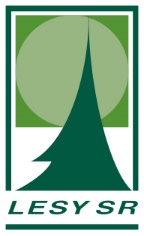 generálne riaditeľstvoNámestie SNP 8, 975 66 Banská BystricaSÚŤAŽNÉ PODKLADYVEREJNÁ SÚŤAŽNADLIMITNÁ ZÁKAZKAPredmet zákazky:„Vykonávanie geodetických prác“Súlad súťažných podkladov so zákonom č. 343/2015 Z. z. o verejnom obstarávaní a o zmene a doplnení niektorých zákonov (ďalej len „zákon VO“) v znení neskorších predpisov potvrdzuje:____________________________Ing. Jana Vajová
manažér verejného obstarávaniaOsoba zodpovedná za vymedzenie predmetu zákazky: ____________________________Mgr. Bc. Jana Varšoved. Odboru evidencie a správy majetku
Súťažné podklady schválil:													                                                                							    ____________________________Ing. Marian Staník
generálny riaditeľBanská Bystrica, 21.10.2019Obsah súťažných podkladovPokyny na vypracovanie ponukyČasť I. Všeobecné informácie  Identifikácia verejného obstarávateľa						    Predmet zákazky							    Rozdelenie predmetu zákazky							    Variantné riešenie							    Zdroj finančných prostriedkov  Typ zmluvy  Miesto a termín plnenia  Konflikt záujmov			    		  Časť II. Komunikácia a vysvetľovanie  Komunikácia medzi verejným obstarávateľom a uchádzačmi		              		   Vysvetľovanie a doplnenie súťažných podkladovObhliadka miesta dodania	Časť III. Príprava ponuky  Vyhotovenie ponuky						             Jazyk ponuky							               Mena a ceny uvádzané v ponuke				                Zábezpeka ponuky	  Obsah ponuky						             Lehota viazanosti ponuky							   Náklady na ponuku		Časť IV. Predkladanie ponuky  Predloženie ponuky							    Lehota na predkladanie ponuky						   	            Doplnenie, zmena a odvolanie ponuky	Časť V. Otváranie a vyhodnotenie ponúk  Otváranie ponúk			             	  Vyhodnotenie splnenia podmienok účasti uchádzačov					           Vyhodnocovanie ponúk			             Vysvetľovanie ponúkČasť VI. Dôvernosť a etika vo verejnom obstarávaní     Dôvernosť procesu verejného obstarávania     Revízne postupy	Časť VII. Prijatie ponuky     Informácia o výsledku vyhodnotenia ponúk29.       Uzavretie zmluvy	Opis predmetu zákazkyObchodné podmienky plnenia predmetu zákazky návrh zmluvy o dodaní služiebSpôsob určenia cenyKritériá na hodnotenie ponúk a spôsob ich uplatneniaPodmienky účastiPríloha č. 1 – Identifikačné údaje uchádzačaPríloha č. 2 - Návrh na plnenie kritériaPríloha č. 3 – Vyhlásenie uchádzača o podmienkach súťaže     Príloha č. 4 -  Vyhlásenie k vypracovaniu ponuky    Príloha č. 5 – Čestné vyhlásenie o vytvorení skupiny dodávateľov    Príloha č. 6 -  Plnomocenstvo pre osobu konajúcu za skupinu dodávateľov    Príloha č. 7 -  Zoznam vyhotovených a úradne overených geometrických plánov za predchádzajúce tri roky od vyhlásenia verejného obstarávaniaPokyny na vypracovanie ponukyIdentifikácia verejného obstarávateľaNázov organizácie: 	LESY Slovenskej republiky, štátny podnikSídlo organizácie: 	Námestie SNP 8, 975 66 Banská BystricaIČO: 			36038351IČ DPH: 		SK2020087982V zastúpení:		Ing. Marian Staník, generálny riaditeľKontaktná osoba: 	Ing. Jana Vajová, manažér verejného obstarávania (náležitosti týkajúce sa procesu verejného obstarávania), tel.: +421 48 4344141, +421 918444141, e-mail: jana.vajova@lesy.sk	Ing. Róbert Dobiš, +421 48 4344125, +421 918 444125, (za odbornú stránku predmetu obstarávania) Komunikačné rozhranie: https://josephine.proebiz.comAdresa profilu: https://www.uvo.gov.sk/vyhladavanie-profilov/zakazky/3951 Predmet zákazky2.1 	Názov zákazky: Vykonávanie geodetických prácČíselný kód pre hlavný predmet a doplňujúce predmety zákazky z Hlavného slovníka, prípadne alfanumerický kód z Doplnkového slovníka Spoločného slovníka obstarávania (CPV):Hlavný predmet:   71.35.43.00-7 katastrálne vymeriavanieDoplňujúce predmety: 71.35.52.00-3 topografické (kartografické) merania Predpokladaná hodnota zákazky za 23 častí je 1 200 000 EUR bez DPH  za 48 mesiacov. 3.     Rozdelenie predmetu zákazky3.1 	Zákazka je rozdelená na 23 častí (organizačné jednotky – odštepné závody štátneho podniku LESY Slovenskej republiky ďalej „OZ“) Uchádzač môže predložiť ponuku na jednu časť alebo viacej častí zákazky.ČASŤ 1: OZ Šaštín, U rybníka 1301, 908 41 Šaštín - pozostáva z okresov:  Bratislava IV, Malacky, Myjava, Nové Mesto nad Váhom, Pezinok, Senica, Skalica, Trnava.PHZ:    21 730 EUR bez DPHČASŤ 2: OZ Smolenice, Trnavská 12, 919 04 Smolenice - pozostáva z okresov: Bratislava I, Bratislava II, Bratislava III, Bratislava IV, Bratislava V, Dunajská Streda, Galanta, Hlohovec, Malacky, Myjava, Nitra, Nové Mesto nad Váhom, Pezinok, Piešťany, Senec, Senica, Topoľčany, Trnava.PHZ: 29 000 EUR bez DPHČASŤ 3: OZ Levice, Koháryho 2, 934 4 Levice - pozostáva z okresov: Banská Štiavnica, Bratislava V, Detva, Dunajská Streda, Galanta, Komárno, Krupina, Levice, Lučenec, Nitra, Nové Zámky, Šaľa, Senec, Veľký Krtíš, Zlaté Moravce, Zvolen, Žarnovica.PHZ: 6 623 EUR bez DPHČASŤ 4: OZ Topoľčianky, Parková 7, 951 93 Topoľčianky - pozostáva z okresov: Dunajská Streda, Galanta, Hlohovec, Komárno, Levice, Nitra, Nové Zámky, Partizánske, Senec, Šaľa, Topoľčany, Trnava, Zlaté Moravce, Žarnovica.PHZ: 3 000 EUR bez DPHČASŤ 5: OZ Prievidza, Šveniho 7, 971 53 Prievidza - pozostáva z okresov: Bánovce nad Bebravou, Hlohovec, Ilava, Martin, Nitra, Nové Mesto nad Váhom, Partizánske, Piešťany, Prievidza, Topoľčany, Trenčín, Turčianske Teplice, Zlaté Moravce, Žarnovica, Žiar nad Hronom, Žilina.PHZ: 3 000 EUR bez DPHČASŤ 6: OZ Trenčín, Hodžova 38, 911 52 Trenčín - pozostáva z okresov: Bánovce nad Bebravou, Ilava, Myjava, Nové Mesto nad Váhom, Partizánske, Piešťany, Prievidza, Topoľčany, Trenčín.PHZ: 9 000 EUR bez DPHČASŤ 7: OZ Považská Bystrica, Orlové 278, 017 22 Považská Bystrica - pozostáva z okresov: Bytča, Čadca, Ilava, Považská Bystrica, Prievidza, Púchov, Trenčín, Žilina.PHZ: 10 805 EUR bez DPHČASŤ 8: OZ Žilina, Námestie M.R.Štefánika 1, 011 45 Žilina - pozostáva z okresov: Banská Bystrica, Bytča, Čadca, Dolný Kubín, Ilava, Kysucké Nové Mesto, Martin, Považská Bystrica, Prievidza, Ružomberok, Turčianske Teplice, Žiar nad Hronom, Žilina.PHZ: 10 907 EUR bez DPHČASŤ 9: OZ Čadca, Ľ.Podjavorinskej 2207, 022 01 Čadca - pozostáva z okresov: Bytča, Čadca, Dolný Kubín,  Kysucké Nové Mesto, Námestovo, Považská Bystrica, Žilina.PHZ: 120 000 EUR bez DPHČASŤ 10: OZ Námestovo, Miestneho priemyslu, 029 13 Námestovo - pozostáva z okresov: Čadca, Dolný Kubín, Liptovský Mikuláš, Martin, Námestovo, Ružomberok, Tvrdošín, Žilina.PHZ: 34 343 EUR bez DPHČASŤ 11: OZ Liptovský Hrádok, J.Martinku 110, 033 11 Liptovský Hrádok - pozostáva z okresov: Banská Bystrica, Brezno, Dolný Kubín, Liptovský Mikuláš, Martin, Poprad, Ružomberok.PHZ: 37 532 EUR bez DPHČASŤ 12: OZ Beňuš, 976 64 Beňuš - pozostáva z okresov: Brezno, Liptovský Mikuláš, Poprad, Revúca, Rimavská Sobota, Rožňava.PHZ: 3 000 EUR bez DPHČASŤ 13: OZ Čierny Balog, 976 52 Čierny Balog 245 - pozostáva z okresov: Banská Bystrica, Brezno, Detva, Liptovský Mikuláš, Rimavská Sobota, Zvolen.PHZ: 3 000 EUR bez DPHČASŤ 14: OZ Slovenská Ľupča, Lichardova 52, 976 13 Slovenská Ľupča - pozostáva z okresov: Banská Bystrica, Brezno, Liptovský Mikuláš, Martin, Ružomberok, Turčianske Teplice, Zvolen, Žiar nad Hronom.PHZ: 11 706 EUR bez DPHČASŤ 15: OZ Žarnovica, Železničná 13/613, 966 81 Žarnovica - pozostáva z okresov: Banská Bystrica, Banská Štiavnica, Levice, Prievidza, Turčianske Teplice, Zlaté Moravce, Zvolen, Žarnovica, Žiar nad Hronom.PHZ: 9 492 EUR bez DPHČASŤ 16: OZ Kriváň, 962 04 Kriváň 334 - pozostáva z okresov: Banská Bystrica, Brezno, Detva, Lučenec, Poltár, Rimavská Sobota, Veľký Krtíš, Zvolen.PHZ: 300 216 EUR bez DPHČASŤ 17: OZ Rimavská Sobota, 981 01 Rimavská Sobota - pozostáva z okresov: Brezno, Detva, Lučenec,  Poltár, Revúca, Rimavská Sobota. PHZ: 10 246 EUR bez DPHČASŤ 18: OZ Revúca, Námestie Slobody 1, 050 01 Revúca - pozostáva z okresov: Brezno, Revúca, Rimavská Sobota, Rožňava.PHZ: 60 480 EUR bez DPHČASŤ 19: OZ Rožňava, Jovická 2, 048 01 Rožňava - pozostáva z okresov: Brezno, Gelnica, Košice-okolie, Poprad, Revúca, Rožňava, Spišská Nová Ves. PHZ: 27 100 EUR bez DPHČASŤ 20: OZ Košice, Moyzesová 18, 042 39 Košice - pozostáva z okresov: Gelnica, Košice – okolie, Košice I, Košice II, Košice III, Košice IV, Prešov, Rožňava, Trebišov, Vranov nad Topľou.PHZ: 43 046 EUR bez DPHČASŤ 21: OZ Prešov, Obrancov mieru 6, 080 01 Prešov - pozostáva z okresov: Bardejov, Gelnica, Kežmarok, Košice – okolie, Levoča, Poprad, Prešov, Rožňava, Sabinov, Spišská Nová Ves, Stará Ľubovňa, Stropkov, Svidník, Vranov nad Topľou.PHZ: 249 470 EUR bez DPHČASŤ 22: OZ Vranov, Čemernianska 131, 093 03 Vranov nad Topľou - pozostáva z okresov: Humenné, Košice – okolie, Medzilaborce,  Michalovce, Prešov, Snina, Stropkov, Svidník, Trebišov, Vranov nad Topľou.PHZ: 37 230 EUR bez DPHČASŤ 23: OZ Sobrance, Kúpeľská 69, 073 01 Sobrance - pozostáva z okresov: Humenné, Košice – okolie, Michalovce, Snina, Sobrance, Trebišov, Vranov nad Topľou.PHZ: 159 074 EUR bez DPHUchádzač môže predložiť ponuku na jeden alebo viacero OZ, ČASŤ 1 až ČASŤ 23. Rámcová dohoda bude uzatvorená na každú časť na 4 roky (roky 2020 - 2023). Pre OZ Semenoles, Odštepný závod lesnej techniky a generálne riaditeľstvo bude zhotoviteľom geometrického plánu ten, ktorý bude určený ako zhotoviteľ pre konkrétny okres v rámci jednotlivých ČASTÍ zákazky. V prípade, ak sa ten istý okres nachádza vo viacerých OZ, o príslušnosti k OZ rozhoduje príslušný pracovník organizačnej zložky na úseku riaditeľa OZ.4.     Variantné riešenieNeumožňuje sa predložiť variantné riešenie.Ak súčasťou ponuky bude variantné riešenie, nebude zaradené do vyhodnotenia.5.    Zdroj finančných prostriedkovPredmet zákazky bude financovaný z vlastných finančných prostriedkov verejného obstarávateľa. Verejný obstarávateľ neposkytuje zálohy ani preddavky na plnenie zmluvy. Verejný obstarávateľ si vyhradzuje právo neprijať ani jednu z predložených ponúk, ak nebudú zodpovedať finančným možnostiam verejného obstarávateľa. Verejný obstarávateľ neprijme ponuku, ktorej ponuková cena bude vyššia ako predpokladaná hodnota zákazky.   Typ zmluvyVýsledkom postupu verejného obstarávania bude rámcová dohoda (ďalej „zmluva“) na obdobie od  nadobudnutia účinnosti do 31.12.2023 alebo do celkového vyčerpania finančného limitu - aktuálne platnej celkovej ceny za predmet zmluvy , a to podľa toho, ktorá skutočnosť nastane skôr. Podrobné vymedzenie zmluvných podmienok na dodanie požadovaného predmetu zákazky tvorí časť B. Opis predmetu zákazky, E. Kritériá na hodnotenie ponúk a spôsob ich uplatnenia a C. Obchodné podmienky dodania predmetu týchto súťažných podkladov.Verejný obstarávateľ si vyhradzuje právo neuzavrieť zmluvu, z dôvodu neefektívneho zaobchádzania s pridelenými finančnými prostriedkami, ak najnižšia ponúknutá cena za predmet zákazky presiahne predpokladanú hodnotu zákazky.  Miesto a termín plneniaMiesto dodania predmetu zákazky sú adresy podľa časti zákazky, príslušnej organizačnej jednotky (odštepný závod) v bode 3. týchto súťažných podkladov a termín predmetu plnenia je odo dňa nadobudnutia účinnosti do 31.12.2023 alebo do celkového vyčerpania finančného limitu - vysúťaženej ceny na základe verejného obstarávania, a to podľa toho, ktorá skutočnosť nastane skôr. Konflikt záujmovVerejný obstarávateľ je povinný zabezpečiť, aby vo verejnom obstarávaní nedošlo ku konfliktu záujmov, ktorý by mohol narušiť alebo obmedziť hospodársku súťaž alebo porušiť princíp transparentnosti a princíp rovnakého zaobchádzania.Konflikt záujmov zahŕňa najmä situáciu, ak zainteresovaná osoba, ktorá môže          ovplyvniť výsledok alebo priebeh verejného obstarávania, má priamy alebo nepriamy finančný záujem, ekonomický záujem alebo iný osobný záujem, ktorý možno považovať za ohrozenie jej nestrannosti a nezávislosti v súvislosti s verejným obstarávaním.Komunikácia medzi verejným obstarávateľom a uchádzačmiPoskytovanie vysvetlení, odovzdávanie podkladov a komunikácia („ďalej len komunikácia“) medzi verejným obstarávateľom/záujemcami a uchádzačmi sa bude uskutočňovať v štátnom (slovenskom) jazyku a spôsobom, ktorý zabezpečí úplnosť a obsah týchto údajov uvedených v ponuke, podmienkach účasti a zaručí ochranu dôverných a osobných údajov uvedených v týchto dokumentoch. Verejný obstarávateľ umožňuje neobmedzený a priamy prístup elektronickými prostriedkami k súťažným podkladom a k prípadným všetkým doplňujúcim podkladom. Súťažné podklady a prípadné vysvetlenie alebo doplnenie súťažných podkladov alebo vysvetlenie požiadaviek uvedených vo výzve na predkladanie ponúk, podmienok účasti vo verejnom obstarávaní, informatívneho dokumentu alebo inej sprievodnej dokumentácie budú verejným obstarávateľom zverejnené ako elektronické dokumenty v profile verejného obstarávateľa https://www.uvo.gov.sk/ formou odkazu na systém JOSEPHINE.Verejný obstarávateľ bude pri komunikácii s uchádzačmi resp. záujemcami postupovať v zmysle § 20 zákona VO prostredníctvom komunikačného rozhrania systému JOSEPHINE. Tento spôsob komunikácie sa týka akejkoľvek komunikácie a podaní medzi verejným obstarávateľom a záujemcami, resp. uchádzačmi.JOSEPHINE je na účely tohto verejného obstarávania softvér na elektronizáciu zadávania verejných zákaziek. JOSEPHINE je webová aplikácia na doméne https://josephine.proebiz.com.Na bezproblémové používanie systému JOSEPHINE je nutné používať jeden z podporovaných internetových prehliadačov:- Microsoft Internet Explorer verzia 11.0 a vyššia, - Mozilla Firefox verzia 13.0 a vyššia alebo - Google Chrome- Microsoft EdgePravidlá pre doručovanie – zásielka sa považuje za doručenú záujemcovi/uchádzačovi ak jej adresát bude mať objektívnu možnosť oboznámiť sa s jej obsahom, tzn. akonáhle sa dostane zásielka do sféry jeho dispozície. Za okamih doručenia sa v systéme JOSEPHINE považuje okamih jej odoslania v systéme JOSEPHINE a to v súlade s funkcionalitou systému.Ak je odosielateľom zásielky verejný obstarávateľ, tak záujemcovi resp. uchádzačovi bude na ním určený kontaktný e-mail/e-maily bezodkladne odoslaná informácia o tom, že k predmetnej zákazke existuje nová zásielka/správa. Záujemca resp. uchádzač sa prihlási do systému a v komunikačnom rozhraní zákazky bude mať zobrazený obsah komunikácie – zásielky, správy. Záujemca resp. uchádzač si môže v komunikačnom rozhraní zobraziť celú históriu o svojej komunikácii s verejným obstarávateľom. Ak je odosielateľom zásielky záujemca resp. uchádzač, tak po prihlásení do systému a k predmetnému obstarávaniu môže prostredníctvom komunikačného rozhrania odosielať správy a potrebné prílohy verejnému obstarávateľovi. Takáto zásielka sa považuje za doručenú verejnému obstarávateľovi okamihom jej odoslania v systéme JOSEPHINE v súlade s funkcionalitou systému. Verejný obstarávateľ odporúča záujemcom, ktorí chcú byť informovaní o prípadných aktualizáciách týkajúcich sa zákazky prostredníctvom notifikačných e-mailov, aby v danej zákazke zaklikli tlačidlo „ZAUJÍMA MA TO“ (v pravej hornej časti obrazovky). Notifikačné e-maily sú taktiež doručované záujemcom, ktorí sú evidovaní na elektronickom liste záujemcov pri danej zákazke. Verejný obstarávateľ umožňuje neobmedzený a priamy prístup elektronickými prostriedkami k súťažným podkladom a k prípadným všetkým doplňujúcim podkladom. Verejný obstarávateľ tieto všetky podklady / dokumenty bude uverejňovať ako elektronické dokumenty  v príslušnej časti zákazky v systéme JOSEPHINE.  Podania a dokumenty súvisiace s uplatnením revíznych postupov sú medzi verejným obstarávateľom a záujemcami/uchádzačmi doručené elektronicky prostredníctvom komunikačného rozhrania systému JOSEPHINE. Doručovanie námietky a ich odvolávanie vo vzťahu k ÚVO je riešené v zmysle §170 ods. 8 b) zákona VO.   Vysvetľovanie a doplnenie súťažných podkladovV prípade nejasnosti alebo potreby objasnenia súťažných podkladov alebo iných dokumentov poskytnutých verejným obstarávateľom, môže ktorýkoľvek z uchádzačov požiadať o ich vysvetlenie prostredníctvom komunikačného rozhrania JOSEPHINE.Verejný obstarávateľ poskytne prostredníctvom komunikačného rozhrania JOSEPHINE vysvetlenie súťažných podkladov alebo inej sprievodnej dokumentácii bezodkladne všetkým záujemcom,  najneskôr však šesť dní pred  uplynutím lehoty na predkladanie ponúk za predpokladu, že o vysvetlenie sa požiada dostatočne vopred a súčasne zverejní vysvetlenie v profile verejného obstarávateľa zriadenom elektronickom úložisku na webovej stránke Úradu pre verejné obstarávanie vo forme linku na verejný portál systému JOSEPHINE.Verejný obstarávateľ odporúča záujemcom, ktorí si vyhľadali obstarávania prostredníctvom webovej stránky verejného obstarávateľa, resp. v systéme JOSEPHINE (https://josephine.proebiz.com), a zároveň ktorí chcú byť informovaní o prípadných aktualizáciách týkajúcich sa konkrétneho obstarávania prostredníctvom notifikačných e-mailov, aby v danom obstarávaní zaklikli tlačidlo „ZAUJÍMA MA TO“ (v pravej hornej časti obrazovky).Ak si vysvetlenie informácií potrebných na vypracovanie ponuky, návrhu alebo na preukázanie splnenia podmienok účasti hospodársky subjekt, záujemca alebo uchádzač nevyžiadal dostatočne vopred alebo jeho význam je z hľadiska prípravy ponuky nepodstatný, verejný obstarávateľ  nie je povinný predĺžiť lehotu na predkladanie ponúk.   Obhliadka miesta dodania  Obhliadka miesta sa pred predložením ponúk nevyžaduje.  Vyhotovenie ponukyPonuka uchádzača musí byť vyhotovená elektronicky v zmysle § 49 ods. 1 písm. a) zákona VO a vložená do systému JOSEPHINE umiestnenom na webovej adrese https://josephine.proebiz.com/. Elektronická ponuka sa vloží vyplnením ponukového formulára a vložením požadovaných dokladov a dokumentov v systéme JOSEPHINE umiestnenom na webovej adrese https://josephine.proebiz.com/.V predloženej ponuke prostredníctvom systému JOSEPHINE musia byť pripojené požadované naskenované doklady podľa dole uvedeného Obsahu ponuky týchto súťažných podkladov (doporučený formát je PDF) a vyplnenie položky formulára, ktorý zodpovedá návrhu na plnenie kritérií uvedeného v súťažných podkladoch.   Jazyk ponukyPonuky, návrhy a ďalšie doklady a dokumenty vo verejnom obstarávaní sa predkladajú v štátnom jazyku. Ak je doklad alebo dokument vyhotovený v cudzom jazyku, predkladá sa spolu s jeho úradným prekladom do štátneho jazyka; to neplatí pre ponuky, návrhy, doklady a dokumenty vyhotovené v českom jazyku. Ak sa zistí rozdiel v ich obsahu, rozhodujúci je úradný preklad do štátneho jazyka. Mena a ceny uvádzané v ponukeUchádzačom navrhovaná zmluvná cena za požadovaný predmet zákazky, uvedená v ponuke uchádzača v návrhu na plnenie kritérií, bude vyjadrená v mene EUR, zaokrúhlená na 2 desatinné miesta, bez dane z pridanej hodnoty (ďalej len „DPH“).Záujemca stanoví cenu za obstarávaný predmet na základe vlastných výpočtov, činností, výdavkov a príjmov podľa platných právnych predpisov. Záujemca je pred predložením svojej ponuky povinný vziať do úvahy všetko, čo je nevyhnutné na úplné a riadne plnenie zmluvy, pričom do svojich cien zahrnie všetky náklady spojené s plnením predmetu zákazky.Ak je uchádzač zdaniteľnou osobou pre DPH v zmysle príslušných predpisov (ďalej len „zdaniteľná osoba“), navrhovanú zmluvnú cenu v štruktúrovanom rozpočte ceny uvedie v zložení:navrhovaná zmluvná cena v EUR bez DPH,sadzba DPH v %,výška DPH v EUR,navrhovaná zmluvná cena v EUR vrátane DPH.Ak uchádzač nie je zdaniteľnou osobou pre DPH, uvedie navrhovanú zmluvnú cenu celkom v EUR. Skutočnosť, že nie je zdaniteľnou osobou pre DPH, uchádzač uvedie v ponuke.Zmluvná cena uvedená v ponuke uchádzača je cena maximálna a nie je možné ju zvýšiť.    ZábezpekaNepožaduje sa. Obsah ponukyZáujemca je povinný pri zostavovaní ponuky dodržať obsah uvedený v bode 16.2. tejto časti súťažných podkladov, pričom dodrží ustanovenia uvedené v bode 12 tejto 	časti súťažných podkladov. V predloženej ponuke prostredníctvom systému JOSEPHINE musia byť pripojené nasledovné naskenované doklady a dokumenty tvoriace obsah ponuky, ktoré musia byť k termínu predloženia ponuky platné a aktuálne: Identifikačné údaje uchádzača podľa príloha č. 1 - Identifikačné údaje uchádzača týchto súťažných podkladov.Doklady, dokumenty,  prostredníctvom ktorých uchádzač preukazuje splnenie podmienok účasti podľa časti F. Podmienky účasti týchto súťažných podkladov.Štatutárom vyplnenú a podpísanú cenovú ponuku (tabuľku) podľa prílohy č. 2 - Návrh na plnenie kritérií Vyhlásenie uchádzača o podmienkach súťaže podľa prílohy č. 3– uchádzač  predkladá vyplnené a podpísanéVyhlásenie k vypracovaniu ponuky podľa príloha č. 4 – uchádzač predkladá, ak sa vzťahuje vyplnené a podpísané.Návrh rámcovej dohody podpísaný štatutárnym/štatutárnymi orgánom/orgánmi uchádzača a opatrenú pečiatkou organizácie v jednom vyhotovení. Do návrhu rámcovej dohody nesmú byť zapracované zmeny, ktoré by boli v rozpore so súťažnými podkladmi, menili by rovnováhu zmluvných povinností v neprospech verejného obstarávateľa, zvyšovali by mieru povinností v neprospech verejného obstarávateľa, zvyšovali cenu plnenia či mali iný podstatný vplyv na jej obsah.Čestné vyhlásenie skupiny dodávateľov podľa prílohy č.  5 súťažných podkladov, iba v prípade, ak ponuku bude predkladať skupina dodávateľov, v ktorom vyhlásia, že v prípade prijatia ich ponuky verejným obstarávateľom vytvoria všetci členovia skupiny dodávateľov požadovanú právnu formu.V prípade ak ponuku bude predkladať skupina dodávateľov - plnú moc (podpísanú všetkými členmi skupiny alebo osobou/osobami oprávnenými konať v danej veci za každého člena skupiny) pre jedného z členov skupiny podľa prílohy č. 6 súťažných podkladov, ktorý bude oprávnený prijímať pokyny za všetkých členov skupiny a bude oprávnený konať v mene všetkých ostatných členov skupiny. Úkony zástupcu za skupinu dodávateľov budú voči verejnému obstarávateľovi záväzné.Ponuka uchádzača musí byť podpísaná uchádzačom alebo osobou/osobami oprávnenými konať v mene uchádzača. Doklady vystavené iným subjektom alebo úradom uchádzač podpisovať nemusí. Verejný obstarávateľ odporúča uchádzačom, aby ponuka obsahovala „Zoznam dôverných informácií“.  Lehota viazanosti ponúkPonuky ostávajú platné počas lehoty viazanosti ponúk do 30.04.2020.V prípade potreby, vyplývajúcej najmä z aplikácie revíznych postupov, verejný obstarávateľ si vyhradzuje právo  primerane predĺžiť lehotu viazanosti ponúk. V prípade revíznych postupov proti postupu verejného obstarávateľa sa uchádzačom oznámi predpokladané predĺženie lehoty viazanosti ponúk. Predĺženie lehoty viazanosti ponúk oznámi verejný obstarávateľ všetkým uchádzačom formou elektronickej komunikácie v systéme JOSEPHINE. Uchádzači sú svojou ponukou viazaní do uplynutia verejným obstarávateľom oznámenej primerane predĺženej lehoty viazanosti ponúk. Lehota viazanosti ponúk nebude dlhšia ako 12 mesiacov od uplynutia lehoty na predkladanie ponúk v zmysle § 46 ods. 2 zákona VO. Náklady na ponukuVšetky výdavky spojené s prípravou a predložením ponuky znáša uchádzač bez akéhokoľvek finančného nároku u verejného obstarávateľa.  Predloženie ponukyUchádzač môže predložiť iba jednu ponuku na príslušnú časť zákazky. Uchádzač predloží ponuku na jednu alebo viac častí predmetu zákazky v súlade s podmienkami uvedenými v týchto súťažných podkladoch.RegistráciaUchádzač má možnosť sa registrovať do systému JOSEPHINE pomocou hesla alebo aj pomocou občianskeho preukazom s elektronickým čipom a bezpečnostným osobnostným kódom (eID) .Predkladanie ponúk je umožnené iba autentifikovaným uchádzačom. Autentifikáciu je možné vykonať týmito spôsobmi a)	v systéme JOSEPHINE registráciou a prihlásením pomocou občianskeho preukazu s elektronickým čipom a bezpečnostným osobnostným kódom (eID). V systéme je autentifikovaná spoločnosť, ktorú pomocou eID registruje štatutár danej spoločnosti. Autentifikáciu vykonáva poskytovateľ systému JOSEPHINE a to v pracovných dňoch v čase 8.00 – 16.00 hod. b) 	nahraním kvalifikovaného elektronického podpisu (napríklad podpisu eID) štatutára danej spoločnosti na kartu užívateľa po registrácii a prihlásení do systému JOSEPHINE. Autentifikáciu vykoná poskytovateľ systému JOSEPHINE a to v pracovných dňoch v čase 8.00 – 16.00 hod.c) 	vložením plnej moci na kartu užívateľa po registrácii, ktorá je podpísaná elektronickým podpisom štatutára aj splnomocnenou osobou, alebo prešla zaručenou konverziou. Autentifikáciu vykoná poskytovateľ systému JOSEPHINE a to v pracovné dni v čase 8.00 – 16.00 hod.  d)	počkaním na autentifikačný kód, ktorý bude poslaný na adresu sídla firmy do rúk štatutára uchádzača v listovej podobe formou doporučenej pošty. Lehota na tento úkon sú obvykle 3 pracovné dni a je potrebné s touto lehotou počítať pri vkladaní ponuky.Autentifikovaný uchádzač si po prihlásení do systému JOSEPHINE v prehľade - zozname obstarávaní vyberie predmetné obstarávanie a vloží svoju ponuku do určeného formulára na príjem ponúk, ktorý nájde v záložke „Ponuky a žiadosti“. Elektronické ponuky  - podávanie ponúkUchádzač predkladá ponuku v elektronickej podobe v lehote na predkladanie ponúk. Ponuka je vyhotovená elektronicky v zmysle § 49 ods. 1 písm. a) zákona o VO a vložená do systému JOSEPHINE umiestnenom na webovej adrese https://josephine.proebiz.com/.Elektronická ponuka sa vloží vyplnením ponukového formulára a vložením požadovaných dokladov a dokumentov v systéme JOSEPHINE umiestnenom na webovej adrese https://josephine.proebiz.com/.V predloženej ponuke prostredníctvom systému JOSEPHINE musia byť pripojené požadované naskenované doklady (odporúčaný formát je „PDF“) tak, ako je uvedené v týchto súťažných podkladoch a vyplnenie položkového elektronického formulára, ktorý zodpovedá návrhu na plnenie kritérií uvedenom v súťažných podkladoch.Ak ponuka obsahuje dôverné informácie, uchádzač ich v ponuke viditeľne označí. Uchádzačom navrhovaná cena za dodanie požadovaného predmetu zákazky, uvedená v ponuke uchádzača, bude vyjadrená v EUR (Eurách) s presnosťou na dve desatinné miesta  a vložená do systému JOSEPHINE v tejto štruktúre: cena bez DPH, sadzba DPH, cena s alebo bez  DPH (pri vkladaní do systému JOSEPHINE označená ako „Jednotková cena (kritérium hodnotenia)“).Po úspešnom nahraní ponuky do systému JOSEPHINE je uchádzačovi odoslaný notifikačný informatívny e-mail (a to na emailovú adresu užívateľa uchádzača, ktorý ponuku nahral). Ponuka uchádzača predložená po uplynutí lehoty na predkladanie ponúk sa elektronicky neotvorí.Uchádzač môže predloženú ponuku vziať späť do uplynutia lehoty na predkladanie ponúk. Uchádzač pri odvolaní ponuky postupuje obdobne ako pri vložení prvotnej ponuky (kliknutím na tlačidlo „Stiahnuť ponuku“ a predložením novej ponuky).Uchádzači sú svojou ponukou viazaní do uplynutia lehoty oznámenej verejným obstarávateľom, resp. predĺženej lehoty viazanosti ponúk podľa rozhodnutia verejného obstarávateľa.  Prípadné predĺženie lehoty bude uchádzačom dostatočne vopred oznámené formou elektronickej komunikácie v systéme JOSEPHINE.
  Lehota na predkladanie ponúkPonuky sa predkladajú elektronicky prostredníctvom systému JOSEPHINE na webovej adrese https://josephine.proebiz.com/, kde autentifikovaný uchádzač vkladá ponuku k danej zákazke.Ponuka uchádzača predložená po uplynutí lehoty na predkladanie ponúk sa elektronicky neotvorí.  Doplnenie, zmena a odvolanie ponukyUchádzač môže predloženú ponuku dodatočne doplniť, zmeniť alebo odvolať do uplynutia lehoty na predkladania ponúk.Uchádzač pri zmene a odvolaní ponuky postupuje obdobne ako pri vložení prvotnej    ponuky – kliknutím na tlačidlo Stiahnuť ponuku a predložením novej ponuky. Otváranie ponúkOtváranie ponúk vykoná komisia elektronicky prostredníctvom systému JOSEPHINE.Miesto a čas otvárania ponúk je uvedený v Oznámení o vyhlásení verejného obstarávania.       22.3	Na otváraní ponúk sa môžu zúčastniť  oprávnení zástupcovia uchádzača, ktorý predložil ponuku v lehote na predkladanie ponúk. Na otváraní ponúk môže byť uchádzač zastúpený štatutárnym orgánom alebo členom štatutárneho orgánu uchádzača alebo osobou splnomocnenou uchádzačom na jeho zastupovanie.22.4	Uchádzač (fyzická osoba), štatutárny orgán alebo člen štatutárneho orgánu uchádzača (právnická osoba), sa preukáže na otváraní ponúk preukazom totožnosti a kópiou dokladu o oprávnení podnikať. Poverený zástupca uchádzača sa preukáže preukazom totožnosti a písomným splnomocnením na zastupovanie s úradne overeným podpisom.22.6	Všetkým uchádzačom, ktorí predložili ponuku bude do piatich dní odo dňa otvárania ponúk zaslaná zápisnica z otvárania ponúk. Vyhodnotenie splnenia podmienok účasti uchádzačovVerejný obstarávateľ sa rozhodol, že vyhodnotenie splnenia podmienok účasti a vyhodnotenie ponúk z hľadiska splnenia požiadaviek na predmet zákazky sa uskutoční po vyhodnotení ponúk na základe kritéria na vyhodnotenie ponúk.Verejný obstarávateľ po vyhodnotení ponúk vyhodnotí splnenie podmienok účasti uchádzačom, ktorý sa umiestnil prvý v poradí. Na proces vyhodnocovania splnenia podmienok účasti uchádzačov budú aplikované postupy uvedené v § 40  a § 152 ods. (4) zákona VO.Pri posudzovaní splnenia podmienok účasti verejný obstarávateľ prostredníctvom komunikačného rozhrania JOSEPHINE požiada uchádzača o vysvetlenie alebo doplnenie predložených dokladov, ak z predložených dokladov nemožno posúdiť ich platnosť alebo splnenie podmienky účasti. Verejný obstarávateľ vylúči z verejného obstarávania uchádzača v zmysle	príslušných ustanovení zákona VO. Vyhodnotenie ponúkKomisia pri vyhodnotení ponúk bude postupovať v súlade so zákonom VO a s využitím postupu superreverz.V zmysle § 66 ods. 7 zákona VO vyhodnotenie splnenia podmienok účasti a vyhodnotenie ponúk z hľadiska splnenia požiadaviek na predmet zákazky sa uskutoční po vyhodnotení ponúk na základe kritérií na vyhodnotenie ponúk. Komisia vyhodnotí ponuky z hľadiska splnenia požiadaviek verejného obstarávateľa na predmet zákazky, splnenie podmienok účasti a reálnosť ponúknutej ceny. V prípade pochybností overí správnosť informácií a dôkazov, ktoré poskytli uchádzači. Ak komisia identifikuje nezrovnalosti alebo nejasnosti v informáciách alebo dôkazoch, ktoré uchádzač poskytol, požiada o vysvetlenie ponuky a ak je to potrebné aj o predloženie dôkazov. Vysvetlením ponuky nemôže dôjsť k jej zmene.Komisia zostaví finálne poradie ponúk, ktoré neboli vylúčené a uverejní informáciu o výsledku vyhodnotenia ponúk podľa § 55 zákona VO. Subdodávky. Verejný obstarávateľ vyžaduje, aby úspešný uchádzač uviedol v zmluve najneskôr v čase jej uzavretia údaje o všetkých známych subdodávateľoch:Obchodné meno: Sídlo/miesto podnikania:IČO:údaje o osobe oprávnenej konať za subdodávateľa v rozsahu meno a priezvisko, adresu pobytu a dátum narodenia.Dodávateľ je povinný zabezpečiť v prípade, ak časť zákazky plánuje plniť subdodávateľom, aby najneskôr pri podpise zmluvy a/alebo pri nahlásení zmeny subdodávateľa bol zapísaný v registri partnerov verejného sektora, ak má povinnosť zapisovať sa do registra partnerov verejného sektora a nie je zapísaný v registri partnerov verejného sektora v súlade s § 11 ods. 1 zákona VO.                                  Vysvetľovanie ponúk Uchádzač môže byť požiadaný o vysvetlenie svojej ponuky prostredníctvom komunikačného rozhrania JOSEPHINE. Nesmie však byť vyzvaný a ani nesmie byť prijatá ponuka uchádzača so zmenou, ktorou by sa ponuka zvýhodnila. Komisia vylúči ponuku, ak uchádzač nepredložil vysvetlenie v lehote určenej obstarávateľom.Ak komisia pri hodnotení ponúk objaví mimoriadne nízku ponuku vo vzťahu k predmetu zákazky  požiada uchádzača prostredníctvom komunikačného rozhrania JOSEPHINE o podrobnosti týkajúce sa tej časti ponuky, ktoré sú pre jej cenu podstatné.Uchádzač musí doručiť vysvetlenie prostredníctvom komunikačného rozhrania JOSEPHINE v lehote určenej verejným obstarávateľom. Dôvernosť procesu verejného obstarávaniaInformácie, týkajúce sa preskúmavania, vysvetľovania, vyhodnocovania ponúk a odporúčaní na prijatie ponuky najúspešnejšieho uchádzača sú dôverné. Členovia komisie na vyhodnocovanie ponúk a zodpovedné osoby verejného obstarávateľa nebudú počas prebiehajúceho procesu verejného obstarávania poskytovať alebo zverejňovať uvedené informácie o obsahu ponúk ani uchádzačom, ani žiadnym tretím osobám.Verejný obstarávateľ je povinný zachovávať mlčanlivosť o informáciách označených ako dôverné, ktoré im uchádzač alebo záujemca poskytol; na tento účel uchádzač alebo záujemca označí, ktoré skutočnosti považuje za dôverné.Za dôverné informácie je, na účely tohto zákona, možné označiť výhradne obchodné tajomstvo, technické riešenia a predlohy, návody, výkresy, projektové dokumentácie, modely, spôsob výpočtu jednotkových cien a ak sa neuvádzajú jednotkové ceny, ale len cena, tak aj spôsob výpočtu ceny a vzory.Ustanovením bodu 26.2 nie sú dotknuté ustanovenia  zákona VO, ukladajúce povinnosť verejného obstarávateľa oznamovať či zasielať úradu dokumenty a iné oznámenia, ako ani ustanovenia ukladajúce verejnému obstarávateľovi a úradu zverejňovať dokumenty a iné oznámenia podľa  zákona VO a tiež povinnosti zverejňovania zmlúv podľa osobitného predpisu. Revízne postupyPodania a dokumenty súvisiace s uplatnením revíznych postupov sú medzi verejným obstarávateľom a záujemcami/uchádzačmi doručené v súlade s výkladovým stanoviskom Úradu pre verejné obstarávanie č. 3/2018. Verejný obstarávateľ odporúča záujemcom / uchádzačom používať pre podanie žiadosti o nápravu komunikačné rozhranie JOSEPHINE.  Uchádzač  alebo osoba, ktorej práva alebo právom chránené záujmy boli alebo mohli byť dotknuté postupom verejného obstarávateľa môže podľa § 164 zákona VO podať verejnému obstarávateľovi  žiadosť o nápravu.Uchádzač alebo osoba, ktorej práva alebo právom chránené záujmy boli alebo mohli byť dotknuté postupom verejného obstarávateľa môže podať podľa § 170 zákona VO námietku proti postupu verejného obstarávateľa.  Informácia o výsledku vyhodnotenia ponúkVšetkým uchádzačom, ktorých ponuky sa vyhodnocovali a neboli vylúčení, bude doručená písomná 	informácia o výsledku vyhodnotenia ponúk vrátane poradia uchádzačov, prostredníctvom komunikačného rozhrania JOSEPHINE.Úspešnému uchádzačovi bude elektronicky oznámené, že jeho ponuku verejný obstarávateľ prijíma. Neúspešným uchádzačom bude elektronicky oznámené, že neuspeli s uvedením dôvodu/dôvodov neprijatia ich ponuky a identifikácie úspešného uchádzača.  Uzavretie zmluvy Verejný obstarávateľ uzavrie zmluvu s úspešným uchádzačom, ktorého 	ponuka bola   prijatá, najskôr jedenásty deň odo dňa odoslania informácie o výsledku vyhodnocovania ponúk všetkým uchádzačom, ktorých ponuky boli vyhodnocované, 	ak nebola podaná žiadosť o nápravu.Úspešný uchádzač je povinný poskytnúť verejnému obstarávateľovi riadnu súčinnosť  potrebnú na uzavretie zmluvy tak, aby mohla byť uzavretá do 10 pracovných dní odo dňa uplynutia lehoty podľa bodu 29.1 týchto súťažných podkladov, ak bol písomne vyzvaný. Ak úspešný uchádzač odmietne uzavrieť zmluvu, neposkytne verejnému obstarávateľovi riadnu súčinnosť potrebnú na jej uzavretie tak, aby mohla byť uzavretá do 10 pracovných dní odo dňa uplynutia lehoty podľa bodu 29.1 týchto súťažných podkladov a keď bol na jej uzavretie písomne vyzvaný, verejný obstarávateľ môže uzavrieť zmluvu s uchádzačom, ktorý sa umiestnil ako druhý v poradí. Ak uchádzač, ktorý sa umiestnil ako druhý v poradí odmietne uzavrieť zmluvu, neposkytne verejnému obstarávateľovi riadnu súčinnosť potrebnú na jej uzavretie tak, aby mohla byť uzavretá do 10 pracovných dní odo dňa, keď bol na jej uzavretie písomne vyzvaný, verejný obstarávateľ môže uzavrieť zmluvu s uchádzačom, ktorý sa umiestnil ako tretí v poradí.Verejný obstarávateľ nesmie uzavrieť zmluvu s uchádzačom, ktorý má povinnosť zapisovať sa do registra partnerov verejného sektora a nie je zapísaný v registri partnerov verejného sektora, alebo ktorých subdodávatelia, ktorí sú v čase uzavretia zmluvy verejnému obstarávateľovi známi nie sú zapísaní v registri partnerov verejného sektora.Verejný obstarávateľ požaduje od úspešného uchádzača, aby s dostatočným časovým predstihom pred podpisom zmluvy, ale najneskôr ku dňu podpisu zmluvy predložil verejnému obstarávateľovi zoznam všetkých subdodávateľov s uvedením ich identifikačných údajov, predmetu subdodávky a údajov o osobe oprávnenej konať za každého subdodávateľa v rozsahu meno a priezvisko, adresa pobytu, dátum narodenia. Úspešný uchádzač ku každému subdodávateľovi zároveň predkladá doklad o oprávnení na príslušné plnenie predmetu zákazky podľa § 32 ods. 1 písm. e) zákona VO a dôkaz o zápise do registra partnerov verejného sektora, ak zákon pre takéhoto subdodávateľa tento zápis vyžaduje. Povinnosť sa vzťahuje na subdodávateľa po celú dobu trvania.  Víťazný uchádzač je povinný nahlásiť objednávateľovi  zmenu subdodávateľa, ak ku nej dôjde v priebehu platnosti rámcovej dohody.Povinnosť zápisu do registra partnerov verejného sektora sa vzťahuje na každého 	člena skupiny dodávateľov. Verejný obstarávateľ si vyhradzuje právo zrušiť použitý postupu zadávania zákazky  v súlade ustanovením §57 zákona VO.E. Kritériá na hodnotenie ponúk a spôsob ich uplatneniaKritériom na vyhodnotenie ponúk bude najnižšia celková cena za predmet zákazky v EUR bez DPH podľa jednotlivých častí.Uchádzač predloží vyplnenú cenovú ponuku položkovite podľa  prílohy č. 2 súťažných podkladov pre príslušnú časť.V prípade rovnosti víťazných ponúk, víťaznou ponukou bude tá, ktorá bola doručená skôr.F. Podmienky účastiOsobné postavenie - § 32  zákona VOUchádzač musí spĺňať podmienky účasti týkajúce sa osobného postavenia podľa § 32 ods. 1 zákona VO v plnom rozsahu, spôsobom podľa § 32 ods. 2, resp. ods. 4 a/alebo 5  alebo § 152 zákona VO. V prípade uchádzača, ktorého tvorí skupina dodávateľov zúčastnená vo verejnom obstarávaní sa požaduje preukázanie splnenia podmienok účasti týkajúcich sa osobného postavenia za každého člena skupiny osobitne. Splnenie podmienky účasti podľa §32 ods. 1 písm. e) zákona VO preukazuje člen skupiny len vo vzťahu k tej časti predmetu zákazky, ktorú má zabezpečiť.Ak uchádzač má sídlo, miesto podnikania alebo obvyklý pobyt mimo územia Slovenskej republiky a  štát jeho sídla, miesta podnikania alebo obvyklého pobytu nevydáva niektoré z uvedených dokladov  alebo nevydáva ani rovnocenné doklady, možno ich nahradiť čestným vyhlásením podľa predpisov platných v štáte jeho sídla, miesta podnikania alebo obvyklého pobytu.Verejný obstarávateľ v súlade s § 32 ods. 3 zákona VO týmto oznamuje potenciálnym dodávateľom, že nie je oprávnený použiť údaje z informačných systémov verejnej správy podľa osobitného predpisu (zákon proti byrokracii), preto v prípade predkladania dokladov podľa § 32 ods.2 zákona VO je uchádzač povinný predložiť všetky zákonom vyžadované doklady.Technická alebo odborná spôsobilosť - § 34 zákona o VOUchádzač musí v ponuke predložiť nasledujúce informácie a dokumenty, ktorými preukáže svoju technickú a odbornú spôsobilosť:Uchádzač môže na preukázanie technickej spôsobilosti alebo odbornej spôsobilosti využiť technické a odborné kapacity inej osoby, bez ohľadu na ich právny vzťah. V takomto prípade musí uchádzač verejnému obstarávateľovi preukázať, že pri plnení zmluvy bude skutočne používať kapacity osoby, ktorej spôsobilosť využíva na preukázanie technickej spôsobilosti alebo odbornej spôsobilosti. Skutočnosť podľa druhej vety preukazuje uchádzač písomnou zmluvou uzavretou s osobou, ktorej technickými a odbornými kapacitami mieni preukázať svoju technickú spôsobilosť alebo odbornú spôsobilosť. Z písomnej zmluvy musí vyplývať záväzok osoby, že poskytne svoje kapacity počas celého trvania zmluvného vzťahu. Osoba, ktorej kapacity majú byť použité na preukázanie technickej spôsobilosti alebo odbornej spôsobilosti, musí preukázať splnenie podmienok účasti týkajúce sa osobného postavenia a nesmú u nej existovať dôvody na vylúčenie podľa § 40 ods. 6 písm. a) až h) a ods. 7; oprávnenie poskytovať službu preukazuje vo vzťahu k tej časti predmetu zákazky, na ktorú boli kapacity uchádzačovi poskytnuté. Ak ide o požiadavku súvisiacu so vzdelaním, odbornou kvalifikáciou alebo relevantnými odbornými skúsenosťami najmä podľa odseku 1 písm. g), uchádzač môže využiť kapacity inej osoby len, ak táto bude reálne vykonávať služby, na ktoré sa kapacity vyžadujú.Splnenie podmienky účasti môže uchádzač preukázať v zmysle § 39 podľa § 186 ods. 2 zákona o VO formulárom „Jednotný európsky dokument (ďalej JED)“, pričom doklady preukazujúce splnenie podmienky účasti predložia uchádzači, ktorých vyzve verejný obstarávateľ. Formulár vo formáte .rtf je možné nájsť na webovom sídla Úradu pre verejné obstarávanie na adrese http://www.uvo.gov.sk/legislativametodika-dohlad/jednotny-europsky-dokument-pre-verejne-obstaravanie-553.html. Skupina dodávateľov preukazuje splnenie podmienok účasti vo verejnom obstarávaní týkajúcich sa osobného postavenia za každého člena skupiny osobitne a splnenie podmienok účasti vo verejnom obstarávaní týkajúcich sa technickej spôsobilosti alebo odbornej spôsobilosti preukazuje spoločne. Oprávnenie dodávať tovar, uskutočňovať stavebné práce alebo poskytovať službu preukazuje člen skupiny len vo vzťahu k tej časti predmetu zákazky, ktorú má zabezpečiť.Príloha č. 1Identifikačné údaje uchádzačaV ............................., dňa: .......................                                                                            					                ...................................................                                                                                                  pečiatka a podpis oprávneného             
                                                zástupcu uchádzača  *nevhodné prečiarkniPoznámka: Pri skupine dodávateľov identifikačné údaje vypíše a podpíše štatutárny orgán každého člena skupiny a súčasne uvedie v prvom riadku „Obchodné meno“ za pomlčkou text v znení: „- som členom skupiny dodávateľov“. Príloha č. 3Vyhlásenie uchádzača o podmienkach súťažeUchádzač:Obchodný názov:Sídlo spoločnosti:IČO:Meno a priezvisko osoby oprávnenej konať v mene spoločnosti: predmet zákazky: „Vykonávanie geodetických prác“ Vyhlásenie uchádzačaJa dolu podpísaný, ako štatutárny orgán uchádzača čestne vyhlasujem, že za časť zákazky č.  :súhlasím bez výhrady a obmedzenia s podmienkami určenými verejným obstarávateľom a akceptujem v plnom rozsahu obchodné a zmluvné podmienky uvedené v súťažných podkladoch v časti F Obchodné podmienky, ktoré sú záväzným právnym dokumentom pre poskytnutie zákazky pre príslušnú časť zákazky, všetky údaje sú pravdivé a úplné  vo všetkých dokladov a v ponuke,poskytnem služby a dodám tovar podľa požiadaviek uvedených v Opise predmetu za príslušnú časť zákazky a v súlade so zmluvnými podmienkami.Vypracoval: ..........................................						...................................		 meno a podpis                                                                                   štatutárneho zástupcu uchádzačaV ...................................... dňa ..........................................................Príloha č. 4Vyhlásenie k vypracovaniu ponuky podľa ust. § 49 ods. 5 zákona č. 343/2015 Z. z. o verejnom obstarávaní a o zmene a doplnení niektorých zákonov v znení neskorších predpisov (ďalej len „zákon VO“)predmet zákazky: „Vykonávanie geodetických prác“Uchádzač:Obchodný názov:Sídlo spoločnosti:IČO:Meno a priezvisko osoby oprávnenej konať v mene spoločnosti: týmto čestne vyhlasujem, že pri vypracovaní ponuky somvyužil služby osoby podľa ustanovenia §49 ods. 5 zákona VO:Meno a priezvisko:Obchodné meno alebo názov:Sídlo alebo miesto podnikania:Adresa pobytu:Identifikačné číslo, ak bolo pridelené:Uchádzač ďalej vyhlasuje, že si je vedomý právnych následkov uvedenia nepravdivých informácií v tomto vyhlásení.V ............................... dňa ................. ........................................							                   meno a podpis 
                                                                                         štatutárneho zástupcu uchádzačaUPOZORNENIEV prípade, ak uchádzač nevyužil služby osoby podľa ustanovenia §49 ods. 5 zákona VO, uchádzač nevyplní údaje tejto osoby a svojím podpisom potvrdzuje, že ponuku vypracoval sám.		Príloha č. 5Uchádzač/skupina dodávateľov:Obchodné meno :Adresa spoločnosti :IČO :Čestné vyhlásenie o vytvorení skupiny dodávateľov	Dolu podpísaní zástupcovia uchádzačov uvedených v tomto vyhlásení týmto vyhlasujeme, že za účelom predloženia ponuky v súťaži na predmet zákazky „Vykonávanie geodetických prác“sme vytvorili skupinu dodávateľov a predkladáme spoločnú ponuku. Skupina pozostáva z nasledovných samostatných právnych subjektov:Zároveň vyhlasujeme, že všetky skutočnosti, uvedené v tomto vyhlásení, sú pravdivé a úplné. Sme si vedomí právnych následkov uvedenia nepravdivých alebo neúplných skutočností, uvedených v tomto vyhlásení, v zmysle súťažných podkladov (vylúčenie zo súťaže), vrátane zodpovednosti za škodu spôsobenú verejnému obstarávateľovi v zmysle všeobecne záväzných právnych predpisov platných v SR.V ............................... dňa ................. Príloha  č. 6Plnomocenstvo pre osobu konajúcu za skupinu dodávateľovSplnomocniteľ/splnomocnitelia (všetci členovia skupiny dodávateľov):1.	Obchodné meno, sídlo, údaj o zápise, IČO uchádzača/člena skupiny dodávateľov, zastúpený meno/mená a priezvisko/priezviská, trvalý pobyt štatutárneho orgánu/členov štatutárneho orgánu (ak ide o právnickú osobu), meno, priezvisko, miesto podnikania, údaj o zápise, IČO uchádzača/člena skupiny dodávateľov (ak ide o fyzickú osobu)udeľuje/ú plnomocenstvosplnomocnencovi:2.meno, priezvisko a trvalý pobyt osoby konajúcej za člena skupiny dodávateľovna prijímanie pokynov a vykonávanie všetkých právnych úkonov v mene všetkých členov skupiny dodávateľov vo verejnom obstarávaní „Vykonávanie geodetických prác“ vrátane konania pri uzatvorení zmluvy, ako aj konania pri plnení zmluvy a zo zmluvy vyplývajúcich právnych vzťahov.doplniť podľa potreby a podpisy splnomocniteľov úradne overiťPlnomocenstvo prijímam: Príloha  č. 7Zoznam vyhotovených a úradne overených geometrických plánov za predchádzajúce tri roky od vyhlásenia verejného obstarávaniaOsoba oprávnená konať v mene uchádzačameno,   priezvisko  pečiatkapodpis                                                       B. Opis predmetu zákazkyVyhotovenie geometrických plánov pre majetko-právne usporiadanie pozemkov a stavieb, rozčlenenie, oddelenie pozemkov a stavieb, na zriadenie vecného bremena, polohopisné a výškopisné zameranie pozemku, geodetické práce súvisiace s vytýčením pozemkov a stavieb, a porealizačným zameraním stavieb, prešetrenie majetko-právnych vzťahov, vrátane ich zápisov do evidencie katastra nehnuteľností alebo pre ďalšie konanie orgánov štátnej správy a samosprávy, pre potreby súdnych sporov a iných konaní pre organizačné zložky objednávateľa v súlade so všeobecne záväznými právnymi predpismi a to všetko na základe samostatných zákaziek.Iné podmienky:Pri merných jednotkách, ktoré sú uvedené v hektometroch (skrátene hm), 1 merná jednotka = 100 m, počet merných jednotiek tvorí súčet omerných mier na hraniciach oddeleného pozemku, resp. súčet omerných mier stavby.Pri oddeľovaní viacerých pozemkov sa ich spoločná hranica započítava len raz.Ak sa geometrický plán v položke 3, 7, 11, 15, 19, 25 a 33 uvedenej v prílohe č. 2, bod 2.2 spracováva v nečíslenom katastrálnom území alebo jeho časti, k cene položky sa pripočítava jedna merná jednotka.Ak sa geometrický plán v položke 4, 8, 12, 16, 20, 26 a 34 uvedenej v prílohe č. 2, bod 2.2 spracováva v nečíslenom katastrálnom území alebo jeho časti, k cene položky sa pripočítavajú dve merné jednotky.Ak sa geometrický plán v položke 5, 9, 13, 17, 21, 27 a 35 uvedenej v prílohe č. 2, bod 2.2 spracováva v nečíslenom katastrálnom území alebo jeho časti, k cene položky sa pripočítavajú tri merné jednotky.Ak sa geometrický plán v položke 6, 10, 14, 18, 22, 28 a 36 uvedenej v prílohe č. 2, bod 2.2 spracováva v nečíslenom katastrálnom území alebo jeho časti, k cene položky sa pripočítavajú štyri merné jednotky.Nečíslené územia sú definované v § 1 ods.3 vyhlášky č. 461/2009 Z.z. Zhotoviteľ musí na túto skutočnosť upozorniť Objednávateľa po zadaní predbežnej objednávky pri dohode medzi objednávateľom a zhotoviteľom na podmienkach podľa bodu 3.1 tejto zmluvy a aj ju hodnoverne preukázať.Ak sa na základe požiadavky Objednávateľa pri spracovaní geometrického plánu, okrem prípadov uvedených v rámcovej zmluve, vektorizuje iný nečíselný mapový podklad, k cene položky sa pripočítajú dve merné jednotky.Pri oprave údajov v operáte katastra sa postupuje v zmysle „Usmernenia Úradu geodézie, kartografie a katastra Slovenskej republiky č. USM_UGKK SR_3/2014, zo dňa 7.4.2014 na opravu podrobných bodov a výmer pozemkov evidovaných ako  parcely registra „C“ a registra „E“ a v zmysle vydaných dodatkov alebo v zmysle nového predpisu, ktorý vydá úrad. Objednávateľ zároveň berie na vedomie predĺženie lehoty na vypracovanie diela.Zmluvné strany prehlasujú, že takto stanovená cena je záväzná a úplná. V tejto cene sú zahrnuté a zohľadnené všetky účelne vynaložené náklady zhotoviteľa.Medzi účelne vynaložené náklady nie sú zahrnuté náklady súvisiace s úradným overením geometrického plánu v počte troch kusov, ktoré budú účtované samostatne. Medzi účelne vynaložené náklady nie sú zahrnuté náklady, ktoré si účtujú orgány štátnej správy za potvrdenie protokolu o vytýčení hranice v počte kusov podľa počtu prizvaných susediacich vlastníkov, ktoré budú účtované samostatne.Za poskytnutie predmetu plnenia v skrátených lehotách poskytovateľ nebude požadovať osobitnú prirážku. Ceny počas zmluvného vzťahu môžu byť upravované v prípadoch spôsobených nezávisle od vôle zmluvných strán, a to v prípade celoštátnych legislatívnych úprav.Objednávateľ uhradí dohodnutú cenu na účet Zhotoviteľa do 14 dní po odovzdaní diela, čo sa na účely tejto Rámcovej dohody považuje zápis geometrického plánu do evidencie katastra nehnuteľností okrem prípadu ak je geometrický plán podkladom pre ďalšie konanie orgánov štátnej správy a samosprávy, pre potreby súdnych sporov a iných konaní pre organizačné zložky objednávateľa, kedy objednávateľ uhradí dohodnutú cenu na účet Zhotoviteľa do 14 dní po odovzdaní diela, t. j. po odovzdaní úradne overeného geometrického plánu Objednávateľovi, čo bude preukázané obojstranne podpísaným písomným protokolom.V písomnom protokole bude uvedený zástupca Objednávateľa, zástupca Zhotoviteľa, číslo geometrického plánu, dátum a číslo overenia geometrického plánu správnym orgánom a dátum prevzatia diela Objednávateľom.Vytyčovací náčrt sa vyhotovuje v dvoch vyhotoveniach,Výkupový elaborát sa vyhotovuje v dvoch vyhotoveniach,Geometrický plán sa vyhotovuje v troch vyhotoveniach, dielo sa ďalej vyhotovuje v zmysle platných predpisov a noriem,dielo bude objednávateľovi dodané aj v digitálnej podobe vo formáte *.dgn, *.vgi a *.pdf .Predpokladané množstvo majetkoprávneho usporiadania lesných pozemkov a ostatného majetku štátu na obdobie 48-ich mesiacov trvania rámcovej dohody je výmera podľa nižšie priloženej tabuľky v členení podľa častí:Predmet zákazky  je rozdelený na 23 časti:ČASŤ 1 - ČASŤ 23  (organizačné jednotky – odštepné závody štátneho podniku LESY Slovenskej republiky)ČASŤ 1: OZ Šaštín, U rybníka 1301, 908 41 Šaštín - pozostáva z okresov:  Bratislava IV, Malacky, Myjava, Nové Mesto nad Váhom, Pezinok, Senica, Skalica, Trnava,ČASŤ 2: OZ Smolenice, Trnavská 12, 919 04 Smolenice - pozostáva z okresov: Bratislava I, Bratislava II, Bratislava III, Bratislava IV, Bratislava V, Dunajská Streda, Galanta, Hlohovec, Malacky, Myjava, Nitra, Nové Mesto nad Váhom, Pezinok, Piešťany, Senec, Senica, Topoľčany, Trnava,ČASŤ 3: OZ Levice, Koháryho 2, 934 4 Levice - pozostáva z okresov: Banská Štiavnica, Bratislava V, Detva, Dunajská Streda, Galanta, Komárno, Krupina, Levice, Lučenec, Nitra, Nové Zámky, Šaľa, Senec, Veľký Krtíš, Zlaté Moravce, Zvolen, Žarnovica,ČASŤ 4: OZ Topoľčianky, Parková 7, 951 93 Topoľčianky - pozostáva z okresov: Dunajská Streda, Galanta, Hlohovec, Komárno, Levice, Nitra, Nové Zámky, Partizánske, Senec, Šaľa, Topoľčany, Trnava, Zlaté Moravce, Žarnovica,ČASŤ 5: OZ Prievidza, Šveniho 7, 971 53 Prievidza - pozostáva z okresov: Bánovce nad Bebravou, Hlohovec, Ilava, Martin, Nitra, Nové Mesto nad Váhom, Partizánske, Piešťany, Prievidza, Topoľčany, Trenčín, Turčianske Teplice, Zlaté Moravce, Žarnovica, Žiar nad Hronom, Žilina,ČASŤ 6: OZ Trenčín, Hodžova 38, 911 52 Trenčín - pozostáva z okresov: Bánovce nad Bebravou, Ilava, Myjava, Nové Mesto nad Váhom, Partizánske, Piešťany, Prievidza, Topoľčany, Trenčín,ČASŤ 7: OZ Považská Bystrica, Orlové 278, 017 22 Považská Bystrica - pozostáva z okresov: Bytča, Čadca, Ilava, Považská Bystrica, Prievidza, Púchov, Trenčín, Žilina,ČASŤ 8: OZ Žilina, Námestie M.R.Štefánika 1, 011 45 Žilina - pozostáva z okresov: Banská Bystrica, Bytča, Čadca, Dolný Kubín, Ilava, Kysucké Nové Mesto, Martin, Považská Bystrica, Prievidza, Ružomberok, Turčianske Teplice, Žiar nad Hronom, Žilina,ČASŤ 9: OZ Čadca, Ľ.Podjavorinskej 2207, 022 01 Čadca - pozostáva z okresov: Bytča, Čadca, Dolný Kubín,  Kysucké Nové Mesto, Námestovo, Považská Bystrica, Žilina,ČASŤ 10: OZ Námestovo, Miestneho priemyslu, 029 13 Námestovo - pozostáva z okresov: Čadca, Dolný Kubín, Liptovský Mikuláš, Martin, Námestovo, Ružomberok, Tvrdošín, Žilina, ČASŤ 11: OZ Liptovský Hrádok, J.Martinku 110, 033 11 Liptovský Hrádok - pozostáva z okresov: Banská Bystrica, Brezno, Dolný Kubín, Liptovský Mikuláš, Martin, Poprad, Ružomberok, ČASŤ 12: OZ Beňuš, 976 64 Beňuš - pozostáva z okresov: Brezno, Liptovský Mikuláš, Poprad, Revúca, Rimavská Sobota, Rožňava,ČASŤ 13: OZ Čierny Balog, 976 52 Čierny Balog 245 - pozostáva z okresov: Banská Bystrica, Brezno, Detva, Liptovský Mikuláš, Rimavská Sobota, Zvolen,ČASŤ 14: OZ Slovenská Ľupča, Lichardova 52, 976 13 Slovenská Ľupča - pozostáva z okresov: Banská Bystrica, Brezno, Liptovský Mikuláš, Martin, Ružomberok, Turčianske Teplice, Zvolen, Žiar nad Hronom, ČASŤ 15: OZ Žarnovica, Železničná 13/613, 966 81 Žarnovica - pozostáva z okresov: Banská Bystrica, Banská Štiavnica, Levice, Prievidza, Turčianske Teplice, Zlaté Moravce, Zvolen, Žarnovica, Žiar nad Hronom,ČASŤ 16: OZ Kriváň, 962 04 Kriváň 334 - pozostáva z okresov: Banská Bystrica, Brezno, Detva, Lučenec, Poltár, Rimavská Sobota, Veľký Krtíš, Zvolen,ČASŤ 17: OZ Rimavská Sobota, 981 01 Rimavská Sobota - pozostáva z okresov: Brezno, Detva, Lučenec,  Poltár, Revúca, Rimavská Sobota, ČASŤ 18: OZ Revúca, Námestie Slobody 1, 050 01 Revúca - pozostáva z okresov: Brezno, Revúca, Rimavská Sobota, Rožňava,ČASŤ 19: OZ Rožňava, Jovická 2, 048 01 Rožňava - pozostáva z okresov: Brezno, Gelnica, Košice-okolie, Poprad, Revúca, Rožňava, Spišská Nová Ves, ČASŤ 20: OZ Košice, Moyzesová 18, 042 39 Košice - pozostáva z okresov: Gelnica, Košice – okolie, Košice I, Košice II, Košice III, Košice IV, Prešov, Rožňava, Trebišov, Vranov nad Topľou,ČASŤ 21: OZ Prešov, Obrancov mieru 6, 080 01 Prešov - pozostáva z okresov: Bardejov, Gelnica, Kežmarok, Košice – okolie, Levoča, Poprad, Prešov, Rožňava, Sabinov, Spišská Nová Ves, Stará Ľubovňa, Stropkov, Svidník, Vranov,ČASŤ 22: OZ Vranov, Čemernianska 131, 093 03 Vranov nad Topľou - pozostáva z okresov: Humenné, Košice – okolie, Medzilaborce,  Michalovce, Prešov, Snina, Stropkov, Svidník, Trebišov, Vranov,ČASŤ 23: OZ Sobrance, Kúpeľská 69, 073 01 Sobrance - pozostáva z okresov: Humenné, Košice – okolie, Michalovce, Snina, Sobrance, Trebišov, Vranov.Uchádzač môže predložiť ponuku na jeden alebo viacero OZ, ČASŤ 1 až ČASŤ 23. Rámcová dohoda bude uzatvorená na každú časť na 4 roky (roky 2020 - 2023). Pre OZ Semenoles, Odštepný závod lesnej techniky a generálne riaditeľstvo bude zhotoviteľom geometrického plánu ten, ktorý bude určený ako zhotoviteľ pre konkrétny okres v rámci jednotlivých ČASTÍ zákazky. V prípade, ak sa ten istý okres nachádza vo viacerých OZ, o príslušnosti k OZ rozhoduje príslušný pracovník organizačnej zložky na úseku riaditeľa OZ.C. Obchodné podmienky dodania  predmetu zákazkyN Á V R HRámcová dohoda pre časť č. .na realizáciu geodetických prác pre organizačné zložkyLESY Slovenskej republiky, štátny podnik(ďalej len „rámcová dohoda“)uzatvorenápodľa § 269 ods.2 a § 536 a násl., zákona č.513/1991 Zb. v znení neskorších predpisov (ďalej len Obchodný zákonník) a príslušných ustanovení zákona č. 343/2015  Z. z. o verejnom obstarávaní a o zmene a doplnení niektorých zákonov v znení neskorších predpisov (ďalej len „rámcová dohoda“)medzi:I.Zmluvné strany1.1 Objednávateľ:             LESY Slovenskej republiky, štátny podnik, 				So sídlom: Námestie SNP 8, 975 66 Banská Bystrica     				Zastúpený: Ing. Marian Staník, generálny riaditeľ                                          IČO: 360 383 51                                          IČ DPH: SK 2020087982		IBAN: SK77 0200 0000 0000 0680 6312				Peňažný ústav: VÚB Banská Bystrica,                                            Zapísaný v OR OS BB oddiel PŠ, vložka č. 155/ S                                          (ďalej len „Objednávateľ“)1.2  Zhotoviteľ:		Názov				So sídlom                                            štatutárny zástupca				IČO:	                                          IČ DPH:  				DIČ:                                             č. účtu:                                            BIC: 				Peňažný ústav:				emailová adresa:                                           (ďalej len „Zhotoviteľ“)(ďalej spoločne „objednávateľ“ a „zhotoviteľ“ aj ako „zmluvné strany“)PreambulaZmluvné strany uzatvorili v súlade so zákonom č. 343/2015 Z. z. o verejnom obstarávaní a o zmene a doplnení niektorých zákonov v znení neskorších predpisov (ďalej len „zákon“) a podľa § 269 ods. 2 a § 536 a násl. zákona č.513/1991 Zb. Obchodného zákonníka túto rámcovú dohodu a to za podmienok a v súlade s výsledkom verejnej súťaže, ktorá bola vyhlásená vo Vestníku verejného obstarávania č............. dňa ................... pod č......................... II.Predmet zmluvy2.1 	Zhotoviteľ sa zaväzuje vykonávať počas účinnosti tejto rámcovej dohody geodetické práce (ďalej aj ako „dielo“) spočívajúce vo vypracovaní a odovzdaní geometrických plánov pre majetko-právne usporiadanie pozemkov a stavieb, rozčlenenie, oddelenie pozemkov a stavieb, na zriadenie vecného bremena, polohopisné a výškopisné zameranie pozemku, geodetické práce súvisiace s vytýčením pozemkov a stavieb,  porealizačným zameraním stavieb, prešetrenie majetko-právnych vzťahov, vrátane ich zápisov do evidencie katastra nehnuteľností alebo pre ďalšie konanie orgánov štátnej správy a samosprávy, pre potreby súdnych sporov a iných konaní pre organizačné zložky objednávateľa v súlade so všeobecne záväznými právnymi predpismi a to všetko na základe samostatných zákaziek.2.2 	Zadávanie zákaziek bude uskutočňovať Objednávateľ výhradne na základe jeho potrieb vystavením objednávky. 2.3 	Zhotoviteľ prehlasuje, že bude vykonávať dielo na svoje náklady, na vlastné nebezpečenstvo, v čase a podmienkach dohodnutých v objednávke a tejto zmluve. 2.4 	Objednávateľ sa zaväzuje, že si prevezme riadne a včas vykonané dielo a zaplatí za jeho zhotovenie dohodnutú cenu a poskytne Zhotoviteľovi nevyhnutnú súčinnosť. III.Spôsob zadávania objednávky3.1 	Objednávateľ Zhotoviteľovi bude zadávať predbežné objednávky písomne alebo emailom alebo faxom, v ktorej uvedie minimálne požadovaný rozsah diela a čas zhotovenia. Zhotoviteľ je povinný v lehote do 7 pracovných dní od doručenia predbežnej objednávky ju potvrdiť alebo, oznámiť že dielo nemôže vykonať s uvedením dôvodov, pre ktoré ho nemôže vykonať alebo oznámiť čas, v ktorom je schopný dielo vykonať, prípadne oznámiť iné rozhodujúce skutočnosti pre vykonanie/nevykonanie diela v zmysle predbežnej objednávky. V prípade, ak sa Objednávateľ a Zhotoviteľ dohodnú na podmienkach uvedených v predbežnej objednávke (zmena termínu, počet merných jednotiek, nečíselný operát, iné skutočnosti,...), tak Objednávateľ je oprávnený vystaviť do 5 pracovných dní objednávku v zmysle pripomienok a odsúhlasených podmienok. 3.2 	Ak nedôjde k dohode medzi Objednávateľom a Zhotoviteľom na podmienkach uvedených v predbežnej objednávke podľa bodu 3.1, Objednávateľ zadá predbežnú objednávku inému Zhotoviteľovi v zmysle bodu 3.3. Objednávateľ a Zhotoviteľ sa touto rámcovou dohodou dohodli, že ak Zhotoviteľ dostane predbežnú objednávku, resp. objednávku pre inú časť zákazky, na ktorú nemá rámcovú dohodu, budú účastníci tejto rámcovej dohody postupovať podľa tejto rámcovej dohody pre určenie ich vzájomných práv a povinností pre túto predbežnú objednávku, resp. objednávku s výnimkou ustanovení o cene. 3.3 	Ak Zhotoviteľ nepotvrdí objednávku v zmysle bodu 3.1. a teda nedôjde k dohode ohľadom podmienok uvedených v predbežnej objednávke, vyzve Objednávateľ na rokovanie tých úspešných uchádzačov, ktorí majú uzatvorené rámcové dohody pre  odštepné závody Objednávateľa (časti zákazky), ktoré susedia s odštepným závodom (časťou zákazky). Pre určenie víťaza bude hodnotiacim kritériom ponúknutá cena bez DPH. Víťaz je povinný následne postupovať postupom podľa bodu 3.1. Ak ponuku nikto nepredloží, Objednávateľ vyzve zvyšných úspešných uchádzačov pre odštepné závody (časti zákazky), ktoré nesusedia s odštepným závodom (časťou zákazky).3.4 	Komunikácia medzi Objednávateľom a Zhotoviteľom podľa tohto článku rámcovej dohody bude prebiehať výlučne v slovenskom jazyku písomnou formou prostredníctvom pošty, e-mailom alebo faxom. 3.5 	Zhotoviteľ je oprávnený písomne odmietnuť plnenie zákazky podľa objednávky, ak by navrhované podmienky neboli v súlade s touto Rámcovou dohodou. 3.6	Pre zadávanie predbežných objednávok mailom podľa bodu 3.1 tejto rámcovej zmluvy sa považuje za adresu Zhotoviteľa e-mailová adresa uvedená v tejto rámcovej zmluve.IV.Cena služby a platobné podmienky4.1 	Zmluvné strany sa dohodli, že cena služby je stanovená vzájomnou dohodou v súlade so zákonom č. 18/1996 Z.z. o cenách v znení neskorších právnych predpisov, je súčasťou prílohy č. 1, ktorá tvorí neoddeliteľnú súčasť tejto rámcovej dohody. Zhotoviteľovi za jeho činnosť prináleží odmena, ktorá sa stanoví podľa vykonaných úkonov zhotoviteľa. 4.2 	Ceny sú dohodnuté ako ceny pevné, ktoré sú uvedené v prílohe č.1 tejto zmluvy, v zmysle zákona č. 18/1966 Z.z. Ceny sa stanovujú v eurách a zaokrúhľujú sa na dve desatinné miesta.4.3	Pri merných jednotkách, ktoré sú uvedené v hektometroch (skrátene hm), 1 merná jednotka = 100 m, počet merných jednotiek tvorí súčet omerných mier na hraniciach oddeleného pozemku, resp. súčet omerných mier stavby.4.4	Pri oddeľovaní viacerých pozemkov sa ich spoločná hranica započítava len raz.4.5	Ak sa geometrický plán v položke 3, 7, 11, 15, 19, 25 a 33 uvedenej v prílohe č. 2, bod 2.2 spracováva v nečíslenom katastrálnom území alebo jeho časti, k cene položky sa pripočítava jedna merná jednotka.4.6	Ak sa geometrický plán v položke 4, 8, 12, 16, 20, 26 a 34 uvedenej v prílohe č. 2, bod 2.2 spracováva v nečíslenom katastrálnom území alebo jeho časti, k cene položky sa pripočítavajú dve merné jednotky.4.7	Ak sa geometrický plán v položke 5, 9, 13, 17, 21, 27 a 35 uvedenej v prílohe č. 2, bod 2.2 spracováva v nečíslenom katastrálnom území alebo jeho časti, k cene položky sa pripočítavajú tri merné jednotky.4.8	Ak sa geometrický plán v položke 6, 10, 14, 18, 22, 28 a 36 uvedenej v prílohe č. 2, bod 2.2 spracováva v nečíslenom katastrálnom území alebo jeho časti, k cene položky sa pripočítavajú štyri merné jednotky.4.9	Nečíslené územia sú definované v § 1 ods.3 vyhlášky č. 461/2009 Z.z. Zhotoviteľ musí na túto skutočnosť upozorniť Objednávateľa po zadaní predbežnej objednávky pri dohode medzi objednávateľom a zhotoviteľom na podmienkach podľa bodu 3.1 tejto zmluvy a aj ju hodnoverne preukázať.4.10	Ak sa na základe požiadavky Objednávateľa pri spracovaní geometrického plánu, okrem prípadov uvedených v bodoch 4.5-4.8  tejto rámcovej zmluvy, vektorizuje iný nečíselný mapový podklad, k cene položky sa pripočítajú dve merné jednotky.4.11	Pri oprave údajov v operáte katastra sa postupuje v zmysle „Usmernenia Úradu geodézie, kartografie a katastra Slovenskej republiky č. USM_UGKK SR_3/2014, zo dňa 7.4.2014 na opravu podrobných bodov a výmer pozemkov evidovaných ako  parcely registra „C“ a registra „E“ a v zmysle vydaných dodatkov alebo v zmysle nového predpisu, ktorý vydá úrad. Objednávateľ zároveň berie na vedomie predĺženie lehoty na vypracovanie diela.4.12	Zmluvné strany prehlasujú, že takto stanovená cena je záväzná a úplná. V tejto cene sú zahrnuté a zohľadnené všetky účelne vynaložené náklady zhotoviteľa.4.13	Medzi účelne vynaložené náklady nie sú zahrnuté náklady súvisiace s úradným overením geometrického plánu v počte troch kusov, ktoré budú účtované samostatne. 4.14	Medzi účelne vynaložené náklady nie sú zahrnuté náklady, ktoré si účtujú orgány štátnej správy za potvrdenie protokolu o vytýčení hranice v počte kusov podľa počtu prizvaných susediacich vlastníkov, ktoré budú účtované samostatne.4.15 	Za poskytnutie predmetu plnenia v skrátených lehotách poskytovateľ nebude požadovať osobitnú prirážku. 4.16	Ceny počas zmluvného vzťahu môžu byť upravované v prípadoch spôsobených nezávisle od vôle zmluvných strán, a to v prípade celoštátnych legislatívnych úprav.4.17	Objednávateľ uhradí dohodnutú cenu na účet Zhotoviteľa do 14 dní po odovzdaní diela, ktorým sa na účely tejto Rámcovej dohody považuje okamih zápisu  geometrického plánu do evidencie katastra nehnuteľností s výnimkou  postupu podľa bodu 4.18.4.18	V prípade, ak je geometrický plán podkladom pre ďalšie konanie orgánov štátnej správy a samosprávy, pre potreby súdnych sporov a iných konaní pre organizačné zložky objednávateľa objednávateľ uhradí dohodnutú cenu na účet Zhotoviteľa do 14 dní  po odovzdaní diela, t.j. po odovzdaní úradne overeného geometrického plánu Objednávateľovi, čo bude preukázané obojstranne podpísaným písomným protokolom.4.19	V písomnom protokole bude uvedený zástupca Objednávateľa, zástupca Zhotoviteľa, číslo geometrického plánu, dátum a číslo overenia geometrického plánu správnym orgánom a dátum prevzatia diela Objednávateľom.V.Čas, miesto plnenia a doba platnosti rámcovej dohody5.1 	Zmluvné strany sa dohodli, že táto rámcová dohoda sa uzatvára na obdobie 48 mesiacov odo dňa nadobudnutia účinnosti  tejto zmluvy. 5.2 	Zhotoviteľ sa zaväzuje objednávateľovi vykonávať diela v zmysle tejto rámcovej dohody v množstve a v čase určenom v jednotlivých písomných objednávkach doručených zhotoviteľovi. 5.3 	Zhotoviteľ je povinný prevziať objednávku na vykonanie diela od objednávateľa v zmysle článku III.  tejto rámcovej dohody. VI.Dodacie podmienky6.1 	Geometrické plány budú vypracované a dodané v rámci dohodnutej ceny v nasledovnom počte vyhotovení, ak nebude dohodnuté inak: Vytyčovací náčrt sa vyhotovuje v dvoch vyhotoveniach,Výkupový elaborát sa vyhotovuje v dvoch vyhotoveniach,Geometrický plán sa vyhotovuje v troch vyhotoveniach, dielo sa ďalej vyhotovuje v zmysle platných predpisov a noriem,dielo bude objednávateľovi dodané aj v digitálnej podobe vo formáte *.dgn, *.vgi a *.pdf . 6.2 	Zhotoviteľ je povinný pred zápisom geometrického plánu do evidencie katastra nehnuteľností odsúhlasiť vyhotovené dielo s objednávateľom. 6.3 	Zhotoviteľ realizuje zápis geometrického plánu do evidencie katastra nehnuteľností. 6.4 	Zhotoviteľ je povinný na účely tejto rámcovej dohody zabezpečiť si všetky potrebné podklady pre prípad, že mu niektoré z nich neposkytne Objednávateľ. 6.5 	Zhotoviteľ je povinný bezplatne odstrániť všetky chyby a nedostatky geometrického plánu zistené pri kontrole a zároveň sa zaväzuje Objednávateľovi vrátiť všetky podklady poskytnuté na jeho vyhotovenie. 6.6 	Dodržanie termínu stanoveného v čiastkovej objednávke je závislé od riadneho a včasného spolupôsobenia objednávateľa dojednaného v tejto zmluve. Po dobu omeškania objednávateľa s poskytnutím spolupôsobenia nie je zhotoviteľ v omeškaní so splnením povinnosti dodať predmet zmluvy v dojednanom termíne. 6.7 	Predmet plnenia (dielo) podľa tejto rámcovej dohody je splnený zápisom geometrického plánu do evidencie katastra nehnuteľností, resp. jeho odovzdaním Objednávateľovi pre ďalšie konanie orgánov štátnej správy a samosprávy. VII.Zmluvná pokuta7.1 	V prípade omeškania zhotoviteľa s vykonaním diela (nevykonanie objednaného diela riadne a včas), má objednávateľ právo uplatniť voči zhotoviteľovi zmluvnú pokutu vo výške 1,0% z ceny diela uvedeného v dotknutej objednávke za každý deň z omeškania. 7.2 	V prípade nedodržania požadovanej kvality prác má objednávateľ právo uplatniť voči zhotoviteľovi zmluvnú pokutu vo výške 20 % z ceny diela uvedeného v dotknutej objednávke. 7.3 	V prípade omeškania objednávateľa s platbou ceny má zhotoviteľ právo uplatniť si úrok z omeškania vo výške 0,025 % z dlžnej sumy za každý deň z omeškania. 7.4 	Zaplatením zmluvnej pokuty nie je dotknutý nárok poškodenej strany na úhradu skutočne vzniknutej škody prevyšujúcej výšku dohodnutej zmluvnej pokuty. Zmluvné pokuty v zmysle tohto článku je možné kumulovať. VIII.Ukončenie zmluvy8.1 	Od tejto rámcovej dohody možno písomne odstúpiť v prípadoch uvedených v tejto rámovej dohode a tiež na základe príslušných ustanovení Obchodného zákonníka alebo iného osobitného právneho predpisu. Ak sa porušenie povinnosti zmluvnou stranou považuje v zmysle tejto rámcovej dohody alebo v zmysle Obchodného zákonníka za podstatné porušenie zmluvy, tak môže oprávnená strana od zmluvy okamžite odstúpiť. Pre účely tejto zmluvy sa za podstatné porušenie zmluvy považuje najmä: omeškanie zhotoviteľa s odovzdaním diela viac ako 10 pracovných dní, iné konanie v rozpore so všeobecne platnými právnymi predpismi, strata oprávnenia zhotoviteľa na vykonávanie diel v zmysle tejto rámcovej dohody, porušenie povinnosti zhotoviteľa z iného záväzkového vzťahu, ktorý má uzatvorený s objednávateľom, prípad, ak Zhotoviteľ viac ako 3-krát neakceptuje, resp. nepotvrdí objednávku od Objednávateľa v zmysle článku III. tejto rámcovej zmluvy,nenahlásenie objednávateľovi, resp. neodsúhlasenie zmeny osoby, resp. osôb, ktorými preukazoval splnenie podmienok účasti technickej a odbornej spôsobilosti. 8.2 	Právne účinky odstúpenia od tejto rámcovej dohody nastávajú dňom doručenia písomného oznámenia o odstúpení druhej zmluvnej strane. 8.3 	Odstúpenie od tejto rámcovej dohody musí mať písomnú formu, musí byť doručené druhej zmluvnej strane a musí v ňom byť uvedený konkrétny dôvod odstúpenia, inak je neplatné. 8.4 	Pred uplynutím dohodnutej doby platnosti tejto rámcovej dohody podľa článku V ods.5.1. tejto rámcovej dohody možno túto rámcovú dohodu ukončiť aj: a)  kedykoľvek písomnou dohodou zmluvných strán, b) výpoveďou ktorejkoľvek zmluvnej strany aj bez uvedenia dôvodu, pričom výpovedná lehota sa stanovuje na tri mesiace, počítajúc od prvého dňa mesiaca nasledujúceho po doručení výpovede druhej strane. 8.5 	Výpoveď tejto rámcovej dohody musí mať písomnú formu a musí byť doručená druhej zmluvnej strane, inak je neplatná. 8.6 	Doručovanie prostredníctvom pošty: v prípade neprevzatia zásielky adresátom sa zásielka považuje za doručenú dňom, v ktorý sa ako neprevzatá vrátila odosielateľovi. Zmluvné strany sa dohodli, že pre doručovanie Objednávateľovi je rozhodná adresa, ktorá je ako jej sídlo uvedená v záhlaví tejto zmluvy a pre doručovanie Zhotoviteľovi adresa zapísaná ako jeho sídlo v obchodnom registri, a ak nemá svoje sídlo, adresa zapísaná ako jeho miesto podnikania v živnostenskom registri. Ak Zhotoviteľ nemá ani miesto podnikania, je pre doručovanie Zhotoviteľovi rozhodná adresa jeho miesta trvalého bydliska. 8.7 	Pri odstúpení od tejto rámcovej dohody, resp. pri ukončení platnosti tejto rámcovej dohody nebudú zmluvné strany povinné vrátiť plnenia poskytnuté im pred odstúpením od rámcovej dohody druhou zmluvnou stranou a nebudú oprávnené žiadať vrátenie plnení poskytnutých pred odstúpením od tejto rámcovej dohody druhej zmluvnej strane. 8.8 	Ukončením platnosti tejto rámcovej dohody zanikajú všetky práva a povinnosti zmluvných strán v nej zakotvené, okrem nárokov na úhradu spôsobenej škody, nárokov na dovtedy uplatnené zmluvné, resp. zákonné sankcie a úroky, ako aj nárok Objednávateľa na bezplatné odstránenie zistených vád. 8.9 	Pri okamžitom odstúpení od zmluvy, zmluva zaniká dňom doručenia oznámenia o odstúpení od zmluvy druhej zmluvnej strane. Odstúpením od zmluvy zanikajú všetky práva a povinností zmluvných strán zo zmluvy, okrem nárokov na náhradu spôsobenej škody, nárokov na uplatnené zmluvné, resp. zákonné sankcie a úroky, ako aj nárok objednávateľa na odstránenie zistených vád už poskytnutej služby. IX.Osobitné ustanovenia9.1 	Zmluvné strany a ich zástupcovia prehlasujú, že majú spôsobilosť k právnym úkonom a svoju vôľu uzavrieť túto rámcovú dohodu prejavili slobodne, vážne, žiadna zo strán, ani jej zástupcovia, nekonali v omyle, tiesni, či za nápadne nevýhodných podmienok a na znak súhlasu zmluvu podpisujú. 9.2 	Zhotoviteľ sa zaväzuje, že v prípade ak na preukázanie technickej spôsobilosti alebo odbornej spôsobilosti použil  technické a odborné kapacity inej osoby, tak  požadované služby bude poskytovať objednávateľovi prostredníctvom kapacít týchto  osôb, ktorými preukazoval splnenie podmienok účasti technickej a odbornej spôsobilosti podľa § 34 zákona č. 343/2015 Z. z. o verejnom obstarávaní a o zmene a doplnení niektorých zákonov v znení neskorších predpisov (ďalej len „zákon o VO“). 9.3 	Práva z tejto rámcovej dohody môže Zhotoviteľ postúpiť len s predchádzajúcim písomným súhlasom Objednávateľa 9.4 	Všetky spory vyplývajúce z tejto rámcovej dohody, vrátane sporov o jej platnosť, výklad alebo zrušenie, budú riešené prednostne dohodou. V prípade, že k dohode nedôjde bude spor riešený pred príslušným súdom SR. 9.5 	Rámcová dohoda je vyhotovená v jazyku slovenskom. 9.6 	Rámcová dohoda bola vyhotovená v 5-tich exemplároch, pričom 2 vyhotovenia obdrží zhotoviteľ a 3 vyhotovenia objednávateľ. 9.7 	Práva a povinnosti zmluvných strán touto rámcovou dohodou neupravené sa riadia príslušnými ustanoveniami Obchodného zákonníka č. 513/1991 Zb. v platnom znení a príslušných právnych predpisov. Jednotlivé objednávky zadané objednávateľom na základe tejto rámcovej dohody sa taktiež riadia právnym režimom podľa § 536 a nasl. Obchodného zákonníka. 9.8 	Nič v tejto rámcovej dohode a ani nič zo súťažných podkladov sa nebude vykladať tak, že objednávateľ musí objednať na základe tejto rámcovej dohody u zhotoviteľa konkrétne množstvo diel. Konkrétne množstvo zadaných (objednaných) diel za obdobie platnosti tejto rámcovej dohody bude určené výhradne objednávateľom na základe zadávania jednotlivých objednávok podľa jeho potrieb a finančných možností. 9.9 	Ak niektoré ustanovenia tejto rámcovej dohody stratili platnosť alebo sú platné len sčasti alebo neskôr stratia platnosť, nie je tým dotknutá platnosť ostatných ustanovení. Namiesto neplatných ustanovení sa použije úprava, ktorá sa čo najviac približuje zmyslu a účelu tejto rámcovej dohody. 9.10 Zhotoviteľ  pre účely tejto rámcovej dohody zodpovedá za plnenia vykonané svojimi subdodávateľmi rovnako, akoby ich vykonal sám. Pre účely tejto dohody sa za subdodávateľa považuje v zmysle § 2 ods. 5 písm. e) zákona osoba - hospodársky subjekt, ktorý uzavrie alebo uzavrel s úspešným uchádzačom - dodávateľom písomnú odplatnú zmluvu na plnenie určitej časti zákazky. Iná osoba v zmysle tejto dohody nie je oprávnená plniť predmet zákazky zadaný na základe tejto dohody.9.11 Zhotoviteľ určuje nasledovných subdodávateľov, ktorých bude využívať pri plnení tejto rámcovej dohody (údaj v čase uzatvorenia tejto rámcovej dohody):         Obchodné meno:         Sídlo/miesto podnikania:         IČO:         Osoba oprávnená konať za subdodávateľa v rozsahu meno, priezvisko, adresa pobytu a dátum narodenia:9.12 Zhotoviteľ  zaviazaný z tejto rámcovej dohody je povinný počas platnosti oznamovať Objednávateľovi  - LESOM Slovenskej republiky, štátny podnik akúkoľvek zmenu údajov o ktoromkoľvek subdodávateľovi uvedenom v ods. 9.11 tohto článku rámcovej dohody, a to písomnou formou najneskôr do 15 dní odo dňa uskutočnenia zmeny.9.13 Zmena subdodávateľa uvedeného v ods. 9.11  tohto článku rámcovej dohody za iného subdodávateľa je možná len na základe písomného schválenia zo strany Objednávateľa. Zhotoviteľ je povinný uviesť vo svojom návrhu na zmenu subdodávateľa všetky údaje v zmysle ods. 9.11. tohto článku rámcovej dohody. Subdodávateľ musí byť zároveň ku dňu schválenia zmeny zapísaný v registri partnerov verejného sektora, ak má povinnosť byť zapísaný v registri partnerov verejného sektora.9.14 Akékoľvek zmeny a doplnky tejto rámcovej dohody je možné vykonať len písomne, formou očíslovaných dodatkov podpísaných obidvoma zmluvnými stranami. 9.15 Táto rámcová dohoda nadobúda platnosť dňom jej podpísania obidvoma zmluvnými stranami a účinnosť dňom nasledujúcim po dni jej zverejnenia v zmysle § 47a občianskeho zákonníka. 9.16 Zmluvné strany výslovne súhlasia so zverejnením zmluvy v jej plnom rozsahu vrátane príloh a dodatkov v Centrálnom registri zmlúv vedenom na Úrade vlády SR a na stránke Úradu pre verejné obstarávanie v Centrálnom registri dokumentov verejného obstarávania (CRDVO). V Banskej Bystrici, dňa:  				V .................................., dňa:...........................................................		............................................................. Ing. Marian Staník						xxxxgenerálny riaditeľ						konateľD. Spôsob určenia cenyCena za predmet zákazky musí byť stanovená v zmysle zákona NR SR č. 18/1996 Z. z. o cenách v znení neskorších predpisov, vyhlášky MF SR č. 87/1996 Z. z., ktorou sa vykonáva zákon NR SR č. 18/1996 Z. z. o cenách v znení neskorších predpisov.Cena musí byť stanovená v mene euro (vrátane prípadných ďalších iných príplatkov alebo poplatkov). Cenu je potrebné uvádzať v eurách bez DPH, výšku DPH a vrátane DPH.V prípade, že uchádzač nie je platcom DPH, toto uvedie pri vyjadrení ceny.Určenie ceny a spôsob jej určenia musí byť zrozumiteľný a jasný.Pri určovaní ceny je potrebné venovať pozornosť všetkým požadovaným údajom, ako aj pokynom na zhotovenie ponuky, vyplývajúcim pre uchádzačov z týchto súťažných podkladov, vrátane obchodných podmienok podľa týchto súťažných podkladov. Navrhovaná cena musí byť stanovená na dve desatinné miesta. Podmienka účastiSpôsob preukázania§ 32 ods. 1 písm. a) - nebol on, ani jeho štatutárny orgán, ani člen štatutárneho orgánu, ani člen dozorného orgánu, ani prokurista právoplatne odsúdený za trestný čin korupcie, trestný čin poškodzovania finančných záujmov Európskych spoločenstiev, trestný čin legalizácie príjmu z trestnej činnosti, trestný čin založenia, zosnovania a podporovania zločineckej skupiny, trestný čin založenia, zosnovania alebo podporovania teroristickej skupiny, trestný čin terorizmu a niektorých foriem účasti na terorizme, trestný čin obchodovania s ľuďmi, trestný čin, ktorého skutková podstata súvisí s podnikaním alebo trestný čin machinácie pri verejnom obstarávaní a verejnej dražbe.Uchádzač predloží výpis z registra trestov nie starší ako tri mesiace. Fyzická osoba predloží výpis z registra trestov za osobu, na ktorú je vydané živnostenské oprávnenie alebo iné než živnostenské oprávnenie podľa osobitých predpisov. Právnická osoba predloží výpisy z registra trestov právnických osôb, výpisy z registra trestov  za všetky osoby, ktoré tvoria štatutárny orgán alebo sú členmi štatutárneho orgánu podnikateľa. Verejný obstarávateľ nie je oprávnený vyžiadať si výpis z registra trestov z informačných systémov verejnej správy a z tohto dôvodu verejný obstarávateľ predloženie výpisu z registra trestov vyžaduje.§ 32 ods. 1 písm. b) - Uchádzač nemá  nedoplatky poistného na zdravotné poistenie, sociálne poistenie a príspevkov na starobné dôchodkové sporenie v Slovenskej republike alebo v štáte sídla, miesta podnikania alebo obvyklého pobytu.Uchádzač predloží potvrdenie zo Sociálnej poisťovne a všetkých zdravotných poisťovní nie staršie ako tri mesiace (Union poisťovňa a.s., VŠZP a.s., Dôvera zdravotná poisťovňa a.s.).§ 32 ods. 1 písm. c) - Uchádzač nemá daňové nedoplatky v Slovenskej republike alebo v štáte sídla, miesta podnikania alebo obvyklého pobytuUchádzač predloží potvrdenie miestne príslušného daňového úradu nie staršie ako tri mesiace.§ 32ods. 1 písm. d) -  na uchádzača nebol na jeho majetok vyhlásený konkurz, nie je v reštrukturalizácii, nie je v likvidácii, ani nebolo proti nemu zastavené konkurzné konanie pre nedostatok majetku alebo zrušený konkurz pre nedostatok majetku.Uchádzač predloží potvrdenie príslušného súdu nie staršie ako tri mesiace.§ 32 ods. 1 písm. e) - Uchádzač je  oprávnený dodávať tovar, uskutočňovať stavebné práce alebo poskytovať službu.Uchádzač predloží doklad o oprávnení dodávať tovar, uskutočňovať stavebné práce alebo poskytovať službu, ktorý zodpovedá predmetu zákazky.§ 32 ods. 1 písm. f) nemá uložený zákaz účasti vo verejnom obstarávaní potvrdený konečným rozhodnutím v Slovenskej republike alebo v štáte sídla, miesta podnikania alebo obvyklého pobytu.Uchádzač predloží čestné  vyhlásenie.§ 32 ods. 1 písm.  g) uchádzač sa nedopustil v predchádzajúcich troch rokoch od vyhlásenia alebo preukázateľného začatia verejného obstarávania závažného porušenia povinností v oblasti ochrany životného prostredia, sociálneho práva alebo pracovného práva podľa osobitných predpisov,47) za ktoré mu bola právoplatne uložená sankcia, ktoré dokáže verejný obstarávateľ preukázať. 
Uchádzač nepredkladá verejnému obstarávateľovi žiadne potvrdenie.§ 32 ods. 1 písm. h) – uchádzač sa  nedopustil sa v predchádzajúcich troch rokoch od vyhlásenia alebo preukázateľného začatia verejného obstarávania závažného porušenia profesijných povinností, ktoré dokáže verejný obstarávateľ preukázať.
Uchádzač nepredkladá verejnému obstarávateľovi žiadne potvrdeniePodmienka účastiSpôsob preukázania§ 34 ods.1 písm. a) zoznamom poskytnutých služieb za predchádzajúce tri roky od vyhlásenia verejného obstarávania s uvedením cien, lehôt dodania a odberateľov§ 34 ods. 1 písm. g) - údajmi o vzdelaní a odbornej praxi alebo o odbornej kvalifikácií riadiacich zamestnancov, osobitne osôb zodpovedných za poskytnutie služieb.§ 34 ods. 1 písm. j) – údajmi o strojovom, prevádzkovom alebo technickom vybaveníMinimálna požadovaná úroveňZoznam 3 vyhotovených a úradne overených geometrických plánov za predchádzajúce tri roky od vyhlásenia verejného obstarávania v rozsahu 1 ha a viac (príloha č. 7).Zoznam poskytnutých služieb musí obsahovať minimálne tieto údaje:  obchodné meno a sídlo poskytovateľa;  obchodné meno a sídlo objednávateľa;  predmet poskytovaných služieb (stručný opis, z ktorého bude zrejmé splnenie požiadaviek obstarávateľa);  celkovú zmluvnú cenu bez DPH  lehotu poskytovania (obdobie, počas ktorého bola služba poskytovaná);  meno a priezvisko, kontakt - tel. č. a emailový kontakt kontaktnej osoby objednávateľa a jeho funkciu, u ktorej si možno overiť údaje uvedené v zozname K prepočtu cudzej meny na EUR sa použije kurz Európskej centrálnej banky ku dňu 31.12. príslušného roka. Dokladom je referencia, ak odberateľom bol verejný obstarávateľ alebo obstarávateľ podľa tohto zákona. Pod zákazkami na poskytnutie služieb rovnakých, alebo obdobných k predmetu zákazky sa rozumie.Minimálna požadovaná úroveňUchádzač predloží úradne osvedčenú kópiu dokladu o osobitej spôsobilosti fyzických osôb na overovanie činností podľa § 5 a § 6 zákona NR SR č.215/1995 Z.z. o geodézii a kartografii v znení neskorších predpisov. Minimálna požadovaná úroveňUchádzač predloží úradne osvedčenú kópiu platnej licencie na software , ako sú napr. KOKEŠ, AUTOCAD, MICROSTATION alebo ekvivalentný, ktorý bude používať na vyhotovenie geodetických prác.Obchodné meno:Obchodné meno:Adresa:Adresa:Zastúpený:Zastúpený:IČO:IČO:IČ DPH:IČ DPH:Tel.:Tel.:Mikro, malý a stredný podnik (kategóriu mikro,malých a stredných podnikov (MSP) tvoria podniky, ktoré zamestnávajú menej ako 250 osôb ktorých ročný obrat nepresahuje 50 miliónov eur a/alebo celková ročná bilančná suma neprevyšuje 43 miliónov eur.)ÁNO / NIE*                                                                                                                                      Príloha č. 2Uchádzač predloží prílohu č. 2 (bod 2.1 a 2.2) na tú časť / časti zákazky,  na ktorú/ktoré predkladá svoju ponuku.Príloha č. 2 bude neoddeliteľnou súčasťou rámcovej dohody uzatvorenej s víťazným uchádzačom. Ak uchádzač predkladá ponuku na viacero častí predmetu zákazky (ČASŤ 1 až ČASŤ 23), predloží celú vyplnenú prílohu č. 2 za každú časť zákazky, na ktorú predkladá ponuku. V ............................ dňa........................   ...................................................................pečiatka a podpis oprávneného zástupcu uchádzača                                                                                                                                      Príloha č. 2Uchádzač predloží prílohu č. 2 (bod 2.1 a 2.2) na tú časť / časti zákazky,  na ktorú/ktoré predkladá svoju ponuku.Príloha č. 2 bude neoddeliteľnou súčasťou rámcovej dohody uzatvorenej s víťazným uchádzačom. Ak uchádzač predkladá ponuku na viacero častí predmetu zákazky (ČASŤ 1 až ČASŤ 23), predloží celú vyplnenú prílohu č. 2 za každú časť zákazky, na ktorú predkladá ponuku. V ............................ dňa........................   ...................................................................pečiatka a podpis oprávneného zástupcu uchádzačaPríloha č. 2Obchodné menoSídlo/miesto podnikaniaIČO: ................................................meno a priezvisko, funkciapodpis1Obchodné menoSídlo/miesto podnikaniaIČO: ................................................meno a priezvisko, funkciapodpis .................... DD. MM. RRRR..................................................podpis splnomocniteľa .................... DD. MM. RRRR..................................................podpis splnomocniteľav .................... dňa .............................................................................podpis splnomocnencapor. č.okresnázov katastrálneho územiaúradné overenie GP č. ..../ presný dátum overenia.....výmera v ha nových parciel KN-C (nie zbytky)123456